BÁO CÁO THƯỜNG NIÊN NĂM 2011Tên công ty: CÔNG TY CỔ PHẦN CHỨNG KHOÁN ĐÔNG DƯƠNGTên gọi bằng Tiếng Việt: Công ty Cổ phần Chứng khoán Đông DươngTên Tiếng Anh: Dong Duong securities Corporation Tên Viết tắt: DDSĐịa chỉ trụ sở chính: 148 - 150 Nguyễn Công Trứ, P. Nguyễn Thái Bình, Q.1,       Tp. HCMĐiện thoại: (08) 3914 7769               Fax: (08) 3821 7602Email: dds@dds.com.vn                       Website: www.dds.com.vnGiấy chứng nhận đăng ký kinh doanh số: 60/UBCK-GP do UBCK Nhà nước cấp ngày 18/09/2007Ngành nghề kinh doanh: Môi giới Chứng khoán, Tự doanh chứng khoán, Lưu ký chứng khoán.MST: 0305191655Vốn điều lệ (Tính đến hết ngày 31/12/2011): 135.000.000.000 (Một trăm ba mươi lăm tỷ đồng)BÁO CÁO THƯỜNG NIÊNI. Lịch sử hoạt động của Công ty1. Những sự kiện quan trọng:Công ty Cổ phần Chứng khoán Đông Dương là doanh nghiệp hoạt động dưới hình thức công ty cổ phần, được Ủy ban Chứng khoán Nhà nước cấp phép thành lập hoạt động số 60/UBCK-GP vào ngày 18/09/2007.2. Quá trình phát triển:+ Ngành nghề kinh doanh: Môi giới, Tự doanh, Lưu ký và Tư vấn+ Tình hình hoạt động: Năm 2011 công ty đã triển khai được phần mềm giao dịch chứng khoán hiện đại.3. Định hướng phát triển:+ Các mục tiêu chủ yếu của Công ty: Công ty định hướng tăng nghiệp vụ tư vấn đầu tư, nâng cao chất lượng đội ngũ tư vấn chuyên nghiệp.        + Chiến lược phát triển trung và dài hạn:II.  Báo cáo của Hội đồng quản trị/Hội đồng thành viên/Chủ tịch công tyNhững nét nổi bật của kết quả hoạt động trong năm:+ Do những khó khăn của thị trường chứng khoán năm 2011, doanh thu của công ty năm nay đạt được thấp hơn năm trước, đặc biệt là doanh thu từ hoạt động môi giới và hoạt động tự doanh dẫn đến doanh nghiệp hoạt động bị lỗ.+ Kết thúc năm tài chính, doanh thu của công ty đạt 61.123.781.660đ. Lợi nhuận của công ty năm 2011 là – 31.528.979.932đTình hình thực hiện so với kế hoạch:+ Năm 2011 công ty hoạt động không đạt mục tiêu kế hoạch đã đề ra.Những thay đổi chủ yếu trong năm:+ Phát triển mạnh dịch vụ khách hàng nhằm mang đến cho khách hàng dịch vụ tốt nhất+ Hoàn thiện quy trình nghiệp vụ và hệ thống kiểm soát nội bộ của công ty+ Đóng cửa Phòng giao dịch Chợ Lớn+ Đầu tư phần mềm giao dịch hiện đại nhất thị trườngTriển vọng và kế hoạch trong tương lai:+ Công ty đẩy mạnh mảng tư vấn đầu tư trong năm 2012.III.  Báo cáo của Ban Giám đốcBáo cáo tình hình tài chính             -  Khả năng sinh lời, khả năng thanh toán:
-  Phân tích các hệ số phù hợp trong khu vực kinh doanh:-  Giá trị sổ sách tại thời điểm 31/12/2011: 7.681 đồng/CP-  Tổng số cổ phiếu theo từng loại:+ Cổ phiếu thường: 13,500,000 cổ phiếu (mệnh giá 10,000 đ/cp)+ Cổ phiếu ưu đãi: không có- Tổng số trái phiếu đang lưu hành theo từng loại (trái phiếu có thể chuyển đổi, trái phiếu không thể chuyển đổi...): không có-  Số lượng cổ phiếu đang lưu hành theo từng loại:+ Cổ phiếu thường: 13,500,000 cổ phiếu (mệnh giá 10,000 đ/cp)+ Cổ phiếu ưu đãi: không có- Số lượng cổ phiếu dự trữ, cổ phiếu quỹ theo từng loại (nếu có): không có- Cổ tức/lợi nhuận chia cho các thành viên góp vốn:Năm 2011 công ty có lỗ nên không thực hiện chia cổ tức cho các cổ đông. Báo cáo kết quả hoạt động sản xuất kinh doanhDoanh thu:	           2.2 Chi phí hoạt động kinh doanh:Chi phí quản lý doanh nghiệp:           2.4  Thu nhập khác:          3.  Những tiến bộ công ty đã đạt được.-  Chất lượng dịch vụ cao, tinh thần phục vụ khách hàng chu đáo, nhiệt tình là thế mạnh và sự khác biệt của công ty.-  Lượng tài khoản mới được mở ngày càng tăng.-  Quy trình nghiệp vụ được cải tiến, hoàn thiện hơn và kiểm soát được rủi ro.-  Đầu tư phần mềm tân tiến nhất.- Xây dựng văn hoá doanh nghiệp hướng về khách hàng, đoàn kết và thực hiện nghiêm túc các quy định ngành. IV. Báo cáo tài chínhTHUYẾT MINH BÁO CÁO TÀI CHÍNHCho năm tài chính kết thúc ngày 31 tháng 12 năm 2011Bản Thuyết minh này là một bộ phận không thể tách rời và được đọc kèm với Báo cáo tài chính cho năm tài chính kết thúc ngày 31 tháng 12 năm 2011 của Công ty Cổ phần Chứng khoán Đông Dương (gọi tắt là “Công ty”).ĐẶC ĐIỂM HOẠT ĐỘNG CỦA DOANH NGHIỆPHình thức sở hữu vốn	:	Công ty Cổ phần  Lĩnh vực kinh doanh	:	Dịch vụNgành, nghề kinh doanh	:	Môi giới chứng khoán; Tự doanh chứng khoán; Lưu ký chứng khoán.NĂM TÀI CHÍNH, ĐƠN VỊ TIỀN TỆ  SỬ DỤNG TRONG KẾ TOÁNNăm tài chínhNiên độ kế toán của Công ty bắt đầu từ ngày 01 tháng 01 và kết thúc vào ngày 31 tháng 12 hàng năm.Năm tài chính kết thúc ngày 31 tháng 12 năm 2011 là năm tài chính thứ 5 của Công ty.Đơn vị tiền tệ sử dụng trong kế toánĐơn vị tiền tệ được sử dụng để lập Báo cáo là Đồng Việt Nam (VND).Các nghiệp vụ phát sinh bằng ngoại tệ trong năm được chuyển đổi sang Đồng Việt Nam theo  tỷ giá thực tế.Chênh lệch tỷ giá phát sinh trong kỳ và chênh lệch tỷ giá do đánh giá lại các khoản mục tiền tệ cuối kỳ được hạch toán vào kết quả kinh doanh trong kỳ.CHẾ ĐỘ KẾ TOÁN ÁP DỤNGChế độ kế toán áp dụngCông ty áp dụng Chế độ kế toán Doanh nghiệp được ban hành theo Quyết định số 15/QĐ-BTC ban hành ngày 20 tháng 3 năm 2006 của Bộ trưởng Bộ Tài chính, Thông tư số 95/2008/TT-BTC ngày 24 tháng 10 năm 2008 của Bộ Tài chính về “Hướng dẫn kế toán đối với Công ty chứng khoán”,  Thông tư số 244/2009/TT-BTC ngày 31 tháng 12 năm 2009 của Bộ Tài chính về “Hướng dẫn sửa đổi, bổ sung Chế độ kế toán Doanh nghiệp” và T	hông tư số 162/2010/TT-BTC ngày 20 tháng 10 năm 2010 về “Hướng dẫn sửa đổi, bổ sung Thông tư 95/2008/TT-BTC ngày 24 tháng 10 năm 2008”. Hình thức kế toán áp dụngCông ty sử dụng hình thức kế toán nhật ký chung.TUYÊN BỐ VỀ VIỆC TUÂN THỦ CHUẨN MỰC KẾ TOÁN VÀ CHẾ ĐỘ KẾ TOÁN VIỆT NAMBan Tổng Giám đốc đảm bảo đã tuân thủ đầy đủ yêu cầu của các Chuẩn mực kế toán và Chế độ kế toán Doanh nghiệp Việt Nam hiện hành trong việc lập các Báo cáo tài chính.CÁC CHÍNH SÁCH KẾ TOÁN ÁP DỤNGCơ sở lập Báo cáo tài chínhBáo cáo tài chính được trình bày theo nguyên tắc giá gốc.Tiền và các khoản tương đương tiềnTiền và các khoản tương đương tiền bao gồm tiền mặt, tiền gửi ngân hàng, tiền đang chuyển, tiền gửi về bán chứng khoán bảo lãnh phát hành, tiền gửi thanh toán bù trừ giao dịch chứng khoán, tiền gửi của người đầu tư về giao dịch chứng khoán và các khoản đầu tư ngắn hạn có thời hạn thu hồi hoặc đáo hạn không quá 3 tháng, có khả năng chuyển đổi dễ dàng thành một lượng tiền xác định và không có nhiều rủi ro trong chuyển đổi thành tiền kể từ ngày mua khoản đầu tư đó đến thời điểm lập Báo cáo.Đầu tư ngắn hạnĐầu tư ngắn hạn bao gồm các chứng khoán thương mại có thời hạn nắm giữ dưới 12 tháng được ghi nhận theo nguyên tắc giá gốc. Giá gốc của các khoản đầu tư chứng khoán ngắn hạn là giá mua trên thị trường mua bán chứng khoán và các chi phí liên quan đến giao dịch mua các khoản đầu tư chứng khoán.Dự phòng giảm giá đầu tư ngắn hạn được lập khi giá trị ghi sổ lớn hơn giá trị thị trường tại thời điểm lập Báo cáo tài chính. Dự phòng giảm giá được ghi nhận vào Báo cáo kết quả hoạt động kinh doanh trong năm trên khoản mục “Chi phí hoạt động kinh doanh”.Các khoản phải thu thương mại và phải thu khácCác khoản phải thu thương mại và phải thu khác được ghi nhận theo hóa đơn, chứng từ.Dự phòng phải thu khó đòi được lập cho từng khoản nợ phải thu khó đòi căn cứ vào tuổi nợ quá hạn của các khoản nợ hoặc dự kiến mức tổn thất có thể xảy ra, cụ thể như sau:30% giá trị đối với khoản nợ phải thu quá hạn dưới 1 năm.50% giá trị đối với khoản nợ phải thu quá hạn từ 1 năm đến dưới 2 năm.70% giá trị đối với khoản nợ phải thu quá hạn từ 2 năm đến dưới 3 năm.100% giá trị đối với khoản nợ phải thu quá hạn trên 3 năm.Dự phòng phải thu khó đòi được ghi nhận vào Báo cáo kết quả hoạt động kinh doanh trong năm trên khoản mục “Chi phí quản lý doanh nghiệp”.Chi phí trả trước ngắn hạnChi phí trả trước ngắn hạn thể hiện khoản tiền thuê nhà trả trước, chi phí công cụ, dụng cụ và chi phí khác.Tiền thuê nhà thể hiện số tiền thuê nhà đã được trả trước. Tiền thuê nhà trả trước được phân bổ vào Kết quả hoạt động kinh doanh trong theo phương pháp đường thẳng tương ứng với thời gian thuê.Chi phí công cụ, dụng cụ và chi phí khác được phân bổ vào Kết quả kinh doanh trong kỳ trong vòng 1 năm.Tài sản cố định hữu hìnhNguyên tắc đánh giáTài sản cố định được thể hiện theo nguyên giá, giá trị hao mòn lũy kế và giá trị còn lại.Nguyên giá tài sản cố định bao gồm giá mua và những chi phí có liên quan trực tiếp đến việc đưa tài sản đó vào trạng thái sẵn sàng sử dụng. Các chi phí phát sinh sau ghi nhận ban đầu chỉ được ghi tăng  nguyên giá tài sản cố định nếu các chi phí này chắc chắn làm tăng lợi ích kinh tế trong tương lai do sử dụng tài sản đó. Các chi phí không thỏa mãn điều kiện chắc chắn làm tăng lợi ích kinh tế trong tương lai do sử dụng tài sản được ghi nhận vào chi phí trong kỳ.Khi tài sản được bán hay thanh lý, nguyên giá và khấu hao lũy kế được xóa sổ và bất kỳ các khoản lãi lỗ nào phát sinh do việc thanh lý đều được ghi nhận vào doanh thu hay chi phí trong kỳ.Phương pháp khấu hao áp dụngTSCĐ khấu hao theo phương pháp đường thẳng để trừ dần nguyên giá tài sản cố định theo thời gian hữu dụng ước tính, phù hợp với hướng dẫn theo Thông tư số 203/2009/QĐ-BTC ngày 20 tháng 10 năm 2009 của Bộ trưởng Bộ Tài chính.Thời gian khấu hao của các nhóm TSCĐ hữu hình như sau:Nhóm TSCĐ hữu hình	Số năm khấu haoMáy móc thiết bị	5	Phương tiện vận tải	5 - 10Dụng cụ quản lý	3 - 10TSCĐ khác 	3 - 10Tài sản cố định vô hìnhTài sản cố định vô hình thể hiện toàn bộ các chi phí mà Công ty đã chi ra tính đến thời điểm đưa các phần mềm giao dịch, phần mềm kế toán,.. vào sử dụng. Các phần mềm được khấu hao từ 3 đến 8 năm.Chi phí trả trước dài hạnChi phí trả trước ngắn hạn thể hiện chi phí công cụ, dụng cụ và chi phí khác được phân bổ vào Kết quả hoạt động kinh doanh trong kỳ từ 2 đến 3 năm.Các khoản phải trả thương mại và các khoản phải trả khácCác khoản phải trả thương mại và các khoản phải trả khác được ghi nhận theo hóa đơn, chứng từ.Thuế thu nhập doanh nghiệpChi phí thuế thu nhập doanh nghiệp trong năm là thuế thu nhập hiện hành được tính dựa trên thu nhập chịu thuế trong năm với thuế suất áp dụng tại ngày kết thúc năm tài chính. Thu nhập chịu thuế chênh lệch so với lợi nhuận kế toán do điều chỉnh các khoản chênh lệch tạm thời giữa thuế và kế toán cũng như điều chỉnh các khoản thu nhập và chi phí không phải chịu thuế hay không được khấu trừ.Việc xác định thuế thu nhập doanh nghiệp căn cứ vào các quy định hiện hành về thuế. Tuy nhiên, những quy định này thay đổi theo từng thời kỳ và việc xác định sau cùng về thuế thu nhập doanh nghiệp tuỳ thuộc vào kết quả kiểm tra của cơ quan thuế có thẩm quyền.Nguyên tắc ghi nhận doanh thuDoanh thu được ghi nhận khi Công ty có khả năng nhận được các lợi ích kinh tế có thể xác định được một các chắc chắn. Các điều kiện ghi nhận cụ thể sau đây cũng phải được đáp ứng khi ghi nhận doanh thu:Doanh thu hoạt động môi giới chứng khoánDoanh thu hoạt động môi giới chứng khoán được ghi nhận trong Báo cáo kết quả hoạt động kinh doanh khi giao dịch chứng khoán được thực hiện.Cổ tứcDoanh thu được ghi nhận khi quyền được nhận khoản thanh toán cổ tức của Công ty được xác lập.Thu nhập lãiDoanh thu được ghi nhận khi tiền lãi phát sinh trên cơ sở dồn tích (có tính đến lợi tức mà tài sản đem lại) trừ khả năng thu hồi tiền lãi không chắn chắn.Doanh thu cung cấp dịch vụKhi có thể xác định được kết quả hợp đồng một cách chắc chắn, doanh thu sẽ được ghi nhận dựa vào mức độ hoàn thành công việc.Nếu không thể xác định được kết quả hợp đồng một cách chắc chắn, doanh thu sẽ chỉ được ghi nhận ở mức độ có thể thu hồi được của các chi phí đã được ghi nhận.Phương pháp tính giá vốn chứng khoán tự doanh bán raCông ty áp dụng phương pháp bình quân gia quyền theo từng lần nhập, xuất để tính giá vốn chứng khoán tự doanh bán ra.Nguyên tắc ghi nhận chi phíChi phí được ghi nhận theo thực tế phát sinh trên nguyên tắc phù hợp với doanh thu trong kỳ.Vốn chủ sở hữuVốn đầu tư của chủ sở hữu được ghi nhận theo số thực tế đã góp của các cổ đông.Các bên liên quanCác bên được coi là liên quan nếu một bên có khả năng kiểm soát hoặc có ảnh hưởng đáng kể đối với bên kia trong việc ra quyết định các chính sách tài chính và hoạt động.THÔNG TIN BỔ SUNG CHO CÁC KHOẢN MỤC TRÌNH BẦY TRÊN BẢNG CÂN ĐỐI KẾ TOÁN 	Tiền	Đơn vị tính: VNDGiá trị khối lượng giao dịch thực hiện trong nămCác khoản đầu tư tài chính ngắn hạnCác khoản phải thu ngắn hạnChi phí trả trước ngắn hạnTài sản ngắn hạn khác	537.221.686	1.132.410.581Đây là các khoản tạm ứng nhân viên đến cuối niên độ kế toánTài sản cố định hữu hình Tài sản cố định vô hình Nguyên giá của TSCĐ vô hình bao gồm các phần mềm giao dịch, phần mềm kế toán đã khấu hao hết nhưng vẫn còn sử dụng với giá trị tương ứng là 126.552.669 VND (năm 2010: 126.552.669 VND).Chi phí xây dựng cơ bản dở dangChi phí trả trước dài hạn Tiền nộp Quỹ hỗ trợ thanh toán	Tài sản dài hạn khácThuế và các khoản phải nộp Nhà nước(*) Thuế GTGT nộp thừa được trình bày ở chỉ tiêu “Thuế và các khoản khác phải thu Nhà nước”. Thuế giá trị gia tăngCông ty áp dụng thuế giá trị gia tăng theo phương pháp khấu trừ.Thuế suất áp dụng:+  Hoạt động chính của Công ty không thuộc diện chịu thuế GTGT+	Hoạt động khác chịu thuế suất 10%Thuế thu nhập doanh nghiệpXem Thuyết minh số VII.5Các loại thuế khácCông ty kê khai và nộp thuế theo qui định hiện hành.Chi phí phải trảPhải trả hoạt động giao dịch chứng khoánCác khoản phải trả, phải nộp ngắn hạn khácVốn chủ sở hữuThay đổi vốn chủ sở hữu trong năm:(*)	Được sự chuẩn y của Ủy ban Chứng khoán Nhà nước theo Thông báo số 4260/UBCK-QLKD ngày 28 tháng 12 năm 2010, Công ty đã tăng vốn điều lệ 10.000.000.000 VND trong năm bằng việc phát hành thêm 1.000.000 cổ phần và bán cho ông Phan Mạnh Đồng, Thành viên Hội đồng Quản trị, nâng vốn điều lệ của Công ty từ 125.000.000.000 VND lên 135.000.000.000 VND.Cổ phiếuTHÔNG TIN BỔ SUNG CHO CÁC KHOẢN MỤC TRÌNH BÀY TRÊN BÁO CÁO KẾT QUẢ HOẠT ĐỘNG KINH DOANHĐơn vị tính: VNDDoanh thu	Chi phí hoạt động kinh doanh Chi phí quản lý doanh nghiệpThu nhập khácChi phí khácThuế thu nhập doanh nghiệpCông ty có nghĩa vụ nộp thuế thu nhập doanh nghiệp hàng năm bằng 25% lợi nhuận thu được.Năm 2011, Công ty kinh doanh thua lỗ nên không phát sinh thuế thu nhập doanh nghiệp phải nộp. THÔNG TIN BỔ SUNG CHO CÁC KHOẢN MỤC TRÌNH BÀY TRONG BÁO CÁO LƯU CHUYỂN TIỀN TỆCác khoản tiền và tương đương tiền Công ty nắm giữ nhưng không được sử dụng:Thông tin bổ sung cho các khoản tiền chi mua sắm tài sản cố địnhTiền dùng để mua sắm tài sản cố định trong năm bao gồm số tiền liên quan đến các tài sản cố định được mua sắm còn nợ năm trước đã thanh toán trong năm nay:NHỮNG THÔNG  KHÁCCam kết thuê hoạt độngTại ngày kết thúc niên độ kế toán, Công ty có các khoản cam kết thuê hoạt động không hủy ngang với lịch thanh toán như sau:Các khoản thanh toán tiền thuê hoạt động thể hiện tiền thuê Văn phòng làm việc của Công ty và các phòng giao dịch. Các hợp đồng thuê được thỏa thuận cho khoảng thời gian từ 3 đến 6 năm, tiền thuê được thỏa thuận trong hợp đồng trong suốt thời gian thuê.Nghiệp vụ với bên liên quanCác bên liên quan với Công ty bao gồm:Công ty có phát sinh giao dịch trong năm với ông Phan Mạnh Đồng, Thành viên Hội đồng Quản trị như sau:Tại ngày kết thúc niên độ kế toán, Công ty có số dư với các bên liên quan như sau:Thu nhập của Tổng Giám đốcThu nhập của Tổng Giám đốc được hưởng trong năm như sau:Một số chỉ tiêu đánh giá khái quát thực trạng tài chính và kết quả hoạt động kinh doanh của Công tyV. Bản giải trình báo cáo tài chính và báo cáo kiểm toán1. Kiểm toán độc lập- Đơn vị kiểm toán độc lập: Công ty TNHH Kiểm toán và Tư vấn Đất Việt- Ý kiến kiểm toán độc lập:Cơ sở ý kiếnQuá trình kiểm toán được thực hiện theo hướng dẫn của Chuẩn mực kiểm toán Việt Nam. Các Chuẩn mực này yêu cầu công việc kiểm toán phải lập kế hoạch và thực hiện để có sự đảm bảo hợp lý rằng Báo cáo nguồn vốn chủ sở hữu không còn chứa đựng các sai sót trọng yếu. Chúng tôi đã thực hiện kiểm toán theo phương pháp chọn mẫu và áp dụng các thử nghiệm cần thiết, kiểm tra các bằng chứng xác minh những thông tin trong Báo cáo nguồn vốn chủ sở hữu; đánh giá việc tuân thủ các Chuẩn mực và Chế độ kế toán hiện hành, các nguyên tắc và phương pháp kế toán được áp dụng, các ước tính và xét đoán quan trọng của Ban Tổng Giám Đốc cũng như cách trình bày tổng thể trong Báo cáo này. Chúng tôi tin rằng công việc kiểm toán đã cung cấp những cơ sở hợp lý cho ý kiến của Kiểm toán viên.Hạn chế của cuộc kiểm toánCho đến thời điểm lập Báo cáo kiểm toán này, Chúng tôi vẫn chưa nhận được đầy đủ các số liệu liên quan đến kết quả hoạt động tự doanh của Phòng OTC Công ty. Vì vậy kết quả hoạt động kinh doanh của Công ty trong năm 2011 và lũy kế đến ngày 31 tháng 12 năm 2011 vẫn chưa bao gồm đầy đủ kết quả hoạt động tự doanh của Phòng OTC Công ty.Ý kiến của Kiểm toán viênTheo ý kiến Chúng tôi, ngoại trừ ảnh hưởng của các hạn chế nêu trên (nếu có) đến một số chỉ tiêu trên Báo cáo tài chính, các chỉ tiêu còn lại trên Báo cáo tài chính đề cập đã phản ánh trung thực và hợp lý, trên các khía cạnh trọng yếu, tình tài chính của Công ty Cổ phần Chứng khoán Đông Dương tại thời điểm ngày 31 tháng 12 năm 2011, kết quả hoạt động kinh doanh và lưu chuyển tiền tệ cho năm tài chính kết thúc cùng ngày, đồng thời phù hợp với Chuẩn mực kế toán Việt Nam, Hệ thống kế toán Việt Nam và các qui định pháp lý có liên quan.Ý kiến của Kiểm toán nội bộCông tác kế toán tại công ty được thực hiện phù hợp với các chuẩn mực kế toán Việt Nam và Luật kế toán số 03/2003/QH11 ngày 17/06/2003, đồng thời thực hiện theo chế độ kế toán được ban hành trong thông tư 95/TT-BTC ngày 24/10/2008 của Bộ tài chính về việc hướng dẫn chế độ kế toán đối với công ty chứng khoán.VII. Tổ chức và nhân sự		 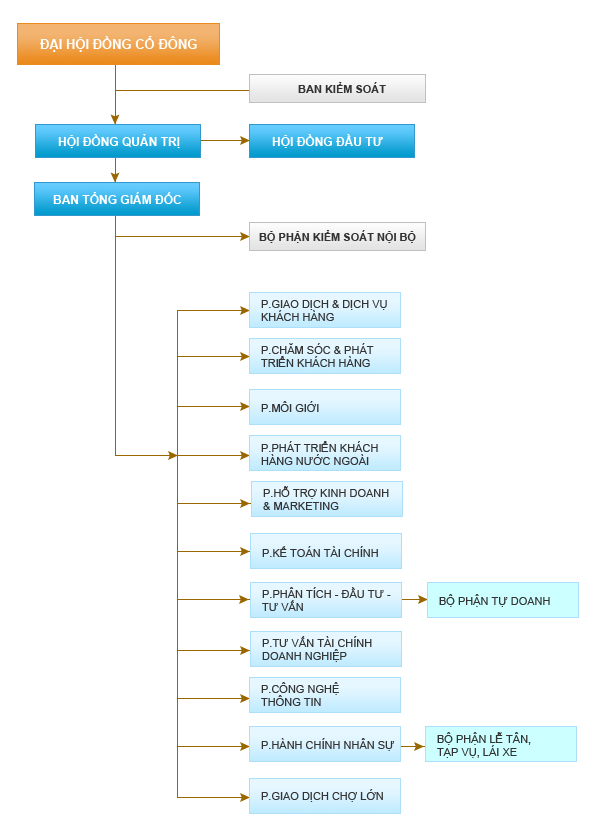 Cơ cấu tổ chức của công ty:Tóm tắt lý lịch của các cá nhân trong Ban điều hànhÔng Phan Trường Sơn – Chủ tịch HDDQT kiêm Tổng Giám ĐốcNgày sinh: 14/08/1949Nơi sinh: Thanh HóaQuốc tịch: Việt NamSố chứng minh nhân dân số: 022751228 cấp ngày 04/06/2004 tại Ca Tp. HCMNơi đăng ký hộ khẩu thường trú: Số nhà 2B Hồ Xuân Hương, P.6, Q.3, Tp. HCMChỗ ở hiện nay: 2B Hồ Xuân Hương, P.6, Q.3, Tp. HCMTrình độ văn hóa: 12/12Trình độ chuyên môn: Tài chính – Kế toán – Ngân hàngQuá trình học tập, đào tạo chuyên môn:Quá trình làm việc:	Ông Vũ Trần Dương – Phó Tổng Giám Đốc Điều hànhNgày sinh: 30/08/1979Nơi sinh: Tp. Nam ĐịnhQuốc tịch: Việt NamGiấy CMND số 024425805 cấp ngày 14/07/2005 tại Ca Tp. HCM
Nơi đăng ký hộ khẩu thường trú: 72/4 Huỳnh Văn Bánh, P.15, Q. Phú Nhuận, Tp. HCMChỗ ở hiện tại: 55 đường 41, P. Tân Quy, Q.7, Tp. HCMTrình độ văn hóa: 12/12Trình độ chuyên môn: Cử nhân kinh tếQuá trình học tập và đào tạo chuyên môn:Quá trình làm việc:Thay đổi Giám đốc (Tổng Giám đốc) điều hành trong năm: Không cóQuyền lợi của Ban Giám đốc: Tiền lương, thưởng của Ban Giám đốc và các quyền lợi khác của Ban Giám đốc được chi trả dựa trên quy chế thang bảng lương của DDS.Số lượng cán bộ, nhân viên và chính sách đối với người lao động: Được thực hiện theo đúng quy định của pháp luậ hiện hành, phúc lợi và chế độ đãi ngộ tốt.Thay đổi thành viên Hội đồng quản trị/thành viên Hội đồng thành viên/Chủ tịch, Ban Giám đốc, Ban kiểm soát, kế toán trưởng: Không có.VIII. Thông tin cổ đông/thành viên góp vốn và Quản trị công tyHội đồng quản trị/Hội đồng thành viên/Chủ tịch và Ban kiểm soát/Kiểm soát viên:Thành viên và cơ cấu HĐQT:+ Ông Phan Trường Sơn - Chủ tịch HĐQT+ Ông Nguyễn Thanh Phong - Thành viên HĐQT+ Ông Phan Mạnh Đồng - Thành viên HĐQTThành viên và cơ cấu Ban kiểm soát: + Bà Phạm Thị Kim Thu – Trưởng Ban+ Bà Nguyễn Thị Kim Tuyết – Thành viên+ Bà Phạm Thị Quỳnh Anh  – Thành viên	Hoạt động của HĐQT/Hội đồng thành viên Tất cả các thành viên HĐQT đều tích cực tham gia xem xét tái cấu trúc bộ máy Công ty, điều chỉnh chiến lược kinh doanh, có các chỉ đạo kịp thời về các nội dung:+ Thông qua báo cáo kết quả kinh doanh năm 2011+ Thông qua việc đóng cửa phòng giao dịch Chợ Lớn+ Dự thảo kế hoạch hoạt động kinh doanh năm 2012+ Thông qua phương án rút nghiệp vụ môi giới.Hoạt động của Ban kiểm soát/Kiểm soát viên+ Theo dõi sát sao hoạt động của công ty thông qua các buổi làm việc trực tiếp tại công ty và họp định kỳ cùng HĐQT hàng Quý/Tháng+ Theo dõi và xem xét trực tiếp mọi số liệu báo cáo của Công ty+ Tham gia các buổi làm việc của Ban Lãnh đạo Công ty về kế hoạch đối phó của Công ty trước các diễn biến tài chính phức tạp của trong và ngoài nước+ Tham gia một số buổi làm việc của Ban lãnh đạo công ty về kế hoạch kinh doanh năm và báo cáo tình hình thực hiện; chiến lược hoạt động của Công ty trong năm 2011Theo điều lệ, mọi thành viên trong Hội đồng quản trị và Ban kiểm soát không nhận thù lao Số lượng thành viên HĐQT/Hội đồng thành viên, Ban Kiểm soát/Kiểm soát viên, Ban Giám đốc đã có chứng chỉ đào tạo về quản trị công ty: 02- Tỷ lệ sở hữu cổ phần/vốn góp và những thay đổi trong tỷ lệ nắm giữ cổ phần/vốn góp của thành viên HĐQT/Hội đồng thành viên:2. Các dữ liệu thống kê về cổ đông/thành viên góp vốn  Cổ đông/thành viên góp vốn sáng lập -  Thông tin chi tiết về cơ cấu cổ đông/thành viên sáng lập                                                                        TP.HCM, ngày 09 tháng 04 năm 2012                                                                                       CHỦ TỊCH HĐQT                                                                                    PHAN TRƯỜNG SƠNSTTChỉ tiêuĐV tínhKỳ nàyKỳ trước1Khả năng thanh toán- Khả năng thanh toán nhanhLần0.340.02- Khả năng thanh toán hiện hànhLần0.081.192Tỷ suất sinh lời- Tỷ suất lợi nhuận trước thuế/Doanh thu%-51.580.002- Tỷ suất lợi nhuận sau thuế/Tổng tài sản%-6.91       0.001               - Tỷ suất lợi nhuận sau thuế/Nguồn vốn CSH%-27.550.005                       STTChỉ tiêuSố liệu ngày 31/12/2011Yêu cầu quy định01Vốn khả dụng trên nợ điều chỉnh862 %≤  5%02Giá trị Tài sản cố đinh/ Vốn điều lệ8 %< 50%03Tổng nợ/Vốn chủ sở hữu0.12 lần< 6 lần04Tài sản ngắn hạn/ Nợ ngắn hạn8 lần > 1 lầnSTTDoanh thuNăm nayNăm trước1Doanh thu hoạt động môi giới chứng khoán1.199.872.1595.682.240.2692Doanh thu hoạt động đầu tư chứng khoán, góp vốn376.870.8703.185.208.1513Doanh thu hoạt động tư vấn chứng khoán588.420.0004Doanh thu hoạt động ủy thác đấu giá377.393.6005Doanh thu khác59.547.038.631330.907.728.050Cộng61.123.781.660340.740.990.070STTChi phíNăm nayNăm trước1Chi phí hoạt động môi giới chứng khoán6.664.754.7595.625.156.9722Chi phí hoạt động đầu tư chứng khoán, góp vốn 12.527.244.86113.607.711.5603Chi phí hoạt động tư vấn chứng khoán353.052.0004Chi phí hoạt động lưu ký chứng khoán 76.114.49780.510.3755Chi phí dự phòng giảm giá chứng khoán812.889.471(391.300.552)6Chi phí cho thuê sử dụng thiết bị tài sản571.452.318813.356.1517Chi phí khác50.967.972.125308.040.629.667Cộng71.620.428.031328.129.116.173STTChi phíNăm nayNăm trước1Chi phí nhân viên quản lý3.881.989.9535.181.789.7282Chi phí vật liệu quản lý3.216.359.0873.976.951.2213Chi phí đồ dùng văn phòng150.297.740106.197.2274Chi phí khấu hao1.135.557.6861.693.781.4725Thuế, phí và lệ phí23.107.91818.700.9316Chi phí dịch vụ mua ngoài883.894.803332.516.6707Chi phí bằng tiền khác1.516.155.8151.584.919.6588Chi phí dự phòng phải thu khó đòi9.781.250.077Cộng20.588.613.07912.894.856.9071Doanh thu cho thuê nhà391.320.0412Thu nhập khác120.819.64610.846.559Cộng120.819.646402.166.600BẢNG CÂN ĐỐI KẾ TOÁNBẢNG CÂN ĐỐI KẾ TOÁNBẢNG CÂN ĐỐI KẾ TOÁNBẢNG CÂN ĐỐI KẾ TOÁNBẢNG CÂN ĐỐI KẾ TOÁNBẢNG CÂN ĐỐI KẾ TOÁNBẢNG CÂN ĐỐI KẾ TOÁNBẢNG CÂN ĐỐI KẾ TOÁNBẢNG CÂN ĐỐI KẾ TOÁNBẢNG CÂN ĐỐI KẾ TOÁNBẢNG CÂN ĐỐI KẾ TOÁNBẢNG CÂN ĐỐI KẾ TOÁNBẢNG CÂN ĐỐI KẾ TOÁNBẢNG CÂN ĐỐI KẾ TOÁNBẢNG CÂN ĐỐI KẾ TOÁNBẢNG CÂN ĐỐI KẾ TOÁNBẢNG CÂN ĐỐI KẾ TOÁNBẢNG CÂN ĐỐI KẾ TOÁNBẢNG CÂN ĐỐI KẾ TOÁNBẢNG CÂN ĐỐI KẾ TOÁNBẢNG CÂN ĐỐI KẾ TOÁNBẢNG CÂN ĐỐI KẾ TOÁNBẢNG CÂN ĐỐI KẾ TOÁNBẢNG CÂN ĐỐI KẾ TOÁNBẢNG CÂN ĐỐI KẾ TOÁNBẢNG CÂN ĐỐI KẾ TOÁNBẢNG CÂN ĐỐI KẾ TOÁNBẢNG CÂN ĐỐI KẾ TOÁNBẢNG CÂN ĐỐI KẾ TOÁNBẢNG CÂN ĐỐI KẾ TOÁNBẢNG CÂN ĐỐI KẾ TOÁNBẢNG CÂN ĐỐI KẾ TOÁNBẢNG CÂN ĐỐI KẾ TOÁNBẢNG CÂN ĐỐI KẾ TOÁNBẢNG CÂN ĐỐI KẾ TOÁNBẢNG CÂN ĐỐI KẾ TOÁNBẢNG CÂN ĐỐI KẾ TOÁNTại ngày 31 tháng 12 năm 2011Tại ngày 31 tháng 12 năm 2011Tại ngày 31 tháng 12 năm 2011Tại ngày 31 tháng 12 năm 2011Tại ngày 31 tháng 12 năm 2011Tại ngày 31 tháng 12 năm 2011Tại ngày 31 tháng 12 năm 2011Tại ngày 31 tháng 12 năm 2011Tại ngày 31 tháng 12 năm 2011Tại ngày 31 tháng 12 năm 2011Tại ngày 31 tháng 12 năm 2011Tại ngày 31 tháng 12 năm 2011Tại ngày 31 tháng 12 năm 2011Tại ngày 31 tháng 12 năm 2011Tại ngày 31 tháng 12 năm 2011Tại ngày 31 tháng 12 năm 2011Tại ngày 31 tháng 12 năm 2011Tại ngày 31 tháng 12 năm 2011Tại ngày 31 tháng 12 năm 2011Tại ngày 31 tháng 12 năm 2011Tại ngày 31 tháng 12 năm 2011Tại ngày 31 tháng 12 năm 2011Tại ngày 31 tháng 12 năm 2011Tại ngày 31 tháng 12 năm 2011Tại ngày 31 tháng 12 năm 2011Tại ngày 31 tháng 12 năm 2011Tại ngày 31 tháng 12 năm 2011Tại ngày 31 tháng 12 năm 2011Tại ngày 31 tháng 12 năm 2011Tại ngày 31 tháng 12 năm 2011Tại ngày 31 tháng 12 năm 2011Tại ngày 31 tháng 12 năm 2011Tại ngày 31 tháng 12 năm 2011Tại ngày 31 tháng 12 năm 2011Tại ngày 31 tháng 12 năm 2011Tại ngày 31 tháng 12 năm 2011Tại ngày 31 tháng 12 năm 2011Đơn vị tính: VNDĐơn vị tính: VNDĐơn vị tính: VNDĐơn vị tính: VNDĐơn vị tính: VNDĐơn vị tính: VNDĐơn vị tính: VNDĐơn vị tính: VNDĐơn vị tính: VNDĐơn vị tính: VNDTÀI SẢNTÀI SẢNTÀI SẢNTÀI SẢNTÀI SẢNTÀI SẢNMã sốMã sốTMTMTMTMTMSố cuối nămSố cuối nămSố cuối nămSố cuối nămSố cuối nămSố cuối nămSố cuối nămSố cuối nămSố đầu nămSố đầu nămSố đầu nămSố đầu nămSố đầu nămSố đầu nămSố đầu nămSố đầu nămSố đầu nămA -A -A -A -TÀI SẢN NGẮN HẠNTÀI SẢN NGẮN HẠNTÀI SẢN NGẮN HẠNTÀI SẢN NGẮN HẠNTÀI SẢN NGẮN HẠNTÀI SẢN NGẮN HẠN100100 103,866,909,170  103,866,909,170  103,866,909,170  103,866,909,170  103,866,909,170  103,866,909,170  103,866,909,170  103,866,909,170     770,326,850,290     770,326,850,290     770,326,850,290     770,326,850,290     770,326,850,290     770,326,850,290     770,326,850,290     770,326,850,290     770,326,850,290 I.I.I.I.Tiền và các khoản tương đương tiềnTiền và các khoản tương đương tiềnTiền và các khoản tương đương tiềnTiền và các khoản tương đương tiềnTiền và các khoản tương đương tiềnTiền và các khoản tương đương tiềnTiền và các khoản tương đương tiềnTiền và các khoản tương đương tiền110110     4,392,062,311      4,392,062,311      4,392,062,311      4,392,062,311      4,392,062,311      4,392,062,311      4,392,062,311      4,392,062,311       10,253,921,762       10,253,921,762       10,253,921,762       10,253,921,762       10,253,921,762       10,253,921,762       10,253,921,762       10,253,921,762       10,253,921,762 Tiền Tiền Tiền Tiền Tiền Tiền 111111VI.1VI.1VI.1VI.1VI.1         4,392,062,311          4,392,062,311          4,392,062,311          4,392,062,311          4,392,062,311          4,392,062,311          4,392,062,311          4,392,062,311           10,253,921,762           10,253,921,762           10,253,921,762           10,253,921,762           10,253,921,762           10,253,921,762           10,253,921,762           10,253,921,762           10,253,921,762 II.II.II.II.Các khoản đầu tư tài chính ngắn hạnCác khoản đầu tư tài chính ngắn hạnCác khoản đầu tư tài chính ngắn hạnCác khoản đầu tư tài chính ngắn hạnCác khoản đầu tư tài chính ngắn hạnCác khoản đầu tư tài chính ngắn hạnCác khoản đầu tư tài chính ngắn hạnCác khoản đầu tư tài chính ngắn hạn120120VI.3VI.3VI.3VI.3VI.3        693,118,400         693,118,400         693,118,400         693,118,400         693,118,400         693,118,400         693,118,400         693,118,400         6,437,105,975         6,437,105,975         6,437,105,975         6,437,105,975         6,437,105,975         6,437,105,975         6,437,105,975         6,437,105,975         6,437,105,975 1.1.1.1.Đầu tư ngắn hạnĐầu tư ngắn hạnĐầu tư ngắn hạnĐầu tư ngắn hạnĐầu tư ngắn hạnĐầu tư ngắn hạn121121         1,887,169,725          1,887,169,725          1,887,169,725          1,887,169,725          1,887,169,725          1,887,169,725          1,887,169,725          1,887,169,725            6,818,267,829            6,818,267,829            6,818,267,829            6,818,267,829            6,818,267,829            6,818,267,829            6,818,267,829            6,818,267,829            6,818,267,829 2.2.2.2.Dự phòng giảm giá đầu tư ngắn hạnDự phòng giảm giá đầu tư ngắn hạnDự phòng giảm giá đầu tư ngắn hạnDự phòng giảm giá đầu tư ngắn hạnDự phòng giảm giá đầu tư ngắn hạnDự phòng giảm giá đầu tư ngắn hạnDự phòng giảm giá đầu tư ngắn hạnDự phòng giảm giá đầu tư ngắn hạn129129       (1,194,051,325)       (1,194,051,325)       (1,194,051,325)       (1,194,051,325)       (1,194,051,325)       (1,194,051,325)       (1,194,051,325)       (1,194,051,325)            (381,161,854)            (381,161,854)            (381,161,854)            (381,161,854)            (381,161,854)            (381,161,854)            (381,161,854)            (381,161,854)            (381,161,854)IIIIIIIIIIIICác khoản phải thu ngắn hạnCác khoản phải thu ngắn hạnCác khoản phải thu ngắn hạnCác khoản phải thu ngắn hạnCác khoản phải thu ngắn hạnCác khoản phải thu ngắn hạnCác khoản phải thu ngắn hạnCác khoản phải thu ngắn hạn130130VI.4VI.4VI.4VI.4VI.4   97,990,186,967    97,990,186,967    97,990,186,967    97,990,186,967    97,990,186,967    97,990,186,967    97,990,186,967    97,990,186,967     751,974,898,245     751,974,898,245     751,974,898,245     751,974,898,245     751,974,898,245     751,974,898,245     751,974,898,245     751,974,898,245     751,974,898,245 1.1.1.1.Phải thu khách hàngPhải thu khách hàngPhải thu khách hàngPhải thu khách hàngPhải thu khách hàngPhải thu khách hàng131131         5,886,534,000          5,886,534,000          5,886,534,000          5,886,534,000          5,886,534,000          5,886,534,000          5,886,534,000          5,886,534,000           16,466,447,940           16,466,447,940           16,466,447,940           16,466,447,940           16,466,447,940           16,466,447,940           16,466,447,940           16,466,447,940           16,466,447,940 2.2.2.2.Trả trước cho người bánTrả trước cho người bánTrả trước cho người bánTrả trước cho người bánTrả trước cho người bánTrả trước cho người bán132132             44,029,954              44,029,954              44,029,954              44,029,954              44,029,954              44,029,954              44,029,954              44,029,954               128,520,622               128,520,622               128,520,622               128,520,622               128,520,622               128,520,622               128,520,622               128,520,622               128,520,622 3.3.3.3.Phải thu hoạt động giao dịch chứng khoánPhải thu hoạt động giao dịch chứng khoánPhải thu hoạt động giao dịch chứng khoánPhải thu hoạt động giao dịch chứng khoánPhải thu hoạt động giao dịch chứng khoánPhải thu hoạt động giao dịch chứng khoánPhải thu hoạt động giao dịch chứng khoánPhải thu hoạt động giao dịch chứng khoán134134         9,026,406,960          9,026,406,960          9,026,406,960          9,026,406,960          9,026,406,960          9,026,406,960          9,026,406,960          9,026,406,960           36,794,590,893           36,794,590,893           36,794,590,893           36,794,590,893           36,794,590,893           36,794,590,893           36,794,590,893           36,794,590,893           36,794,590,893 4.4.4.4.Các khoản phải thu khácCác khoản phải thu khácCác khoản phải thu khácCác khoản phải thu khácCác khoản phải thu khácCác khoản phải thu khác135135       92,814,466,130        92,814,466,130        92,814,466,130        92,814,466,130        92,814,466,130        92,814,466,130        92,814,466,130        92,814,466,130         698,585,338,790         698,585,338,790         698,585,338,790         698,585,338,790         698,585,338,790         698,585,338,790         698,585,338,790         698,585,338,790         698,585,338,790 5.5.5.5.Dự phòng phải thu ngắn hạn khó đòiDự phòng phải thu ngắn hạn khó đòiDự phòng phải thu ngắn hạn khó đòiDự phòng phải thu ngắn hạn khó đòiDự phòng phải thu ngắn hạn khó đòiDự phòng phải thu ngắn hạn khó đòiDự phòng phải thu ngắn hạn khó đòiDự phòng phải thu ngắn hạn khó đòi139139       (9,781,250,077)       (9,781,250,077)       (9,781,250,077)       (9,781,250,077)       (9,781,250,077)       (9,781,250,077)       (9,781,250,077)       (9,781,250,077)                              -                               -                               -                               -                               -                               -                               -                               -                               - IV.IV.IV.IV.Hàng tồn khoHàng tồn khoHàng tồn khoHàng tồn khoHàng tồn khoHàng tồn kho140140V.V.V.V.Tài sản ngắn hạn khácTài sản ngắn hạn khácTài sản ngắn hạn khácTài sản ngắn hạn khácTài sản ngắn hạn khácTài sản ngắn hạn khác150150        791,541,492         791,541,492         791,541,492         791,541,492         791,541,492         791,541,492         791,541,492         791,541,492         1,660,924,308         1,660,924,308         1,660,924,308         1,660,924,308         1,660,924,308         1,660,924,308         1,660,924,308         1,660,924,308         1,660,924,308 1.1.1.1.Chi phí trả trước ngắn hạnChi phí trả trước ngắn hạnChi phí trả trước ngắn hạnChi phí trả trước ngắn hạnChi phí trả trước ngắn hạnChi phí trả trước ngắn hạn151151VI.5VI.5VI.5VI.5VI.5           245,284,373            245,284,373            245,284,373            245,284,373            245,284,373            245,284,373            245,284,373            245,284,373               526,120,797               526,120,797               526,120,797               526,120,797               526,120,797               526,120,797               526,120,797               526,120,797               526,120,797 2.2.2.2.Thuế giá trị gia tăng được khấu trừThuế giá trị gia tăng được khấu trừThuế giá trị gia tăng được khấu trừThuế giá trị gia tăng được khấu trừThuế giá trị gia tăng được khấu trừThuế giá trị gia tăng được khấu trừThuế giá trị gia tăng được khấu trừThuế giá trị gia tăng được khấu trừ152152               9,035,433                9,035,433                9,035,433                9,035,433                9,035,433                9,035,433                9,035,433                9,035,433                               -                               -                               -                               -                               -                               -                               -                               -                               - 3.3.3.3.Thuế và các khoản khác phải thu Nhà nướcThuế và các khoản khác phải thu Nhà nướcThuế và các khoản khác phải thu Nhà nướcThuế và các khoản khác phải thu Nhà nướcThuế và các khoản khác phải thu Nhà nướcThuế và các khoản khác phải thu Nhà nướcThuế và các khoản khác phải thu Nhà nướcThuế và các khoản khác phải thu Nhà nước154154VI.13VI.13VI.13VI.13VI.13                           -                            -                            -                            -                            -                            -                            -                            -                  2,392,930                  2,392,930                  2,392,930                  2,392,930                  2,392,930                  2,392,930                  2,392,930                  2,392,930                  2,392,930 4.4.4.4.Tài sản ngắn hạn khácTài sản ngắn hạn khácTài sản ngắn hạn khácTài sản ngắn hạn khácTài sản ngắn hạn khácTài sản ngắn hạn khác158158VI.6VI.6VI.6VI.6VI.6           537,221,686            537,221,686            537,221,686            537,221,686            537,221,686            537,221,686            537,221,686            537,221,686            1,132,410,581            1,132,410,581            1,132,410,581            1,132,410,581            1,132,410,581            1,132,410,581            1,132,410,581            1,132,410,581            1,132,410,581 B -B -B -B -TÀI SẢN DÀI HẠNTÀI SẢN DÀI HẠNTÀI SẢN DÀI HẠNTÀI SẢN DÀI HẠNTÀI SẢN DÀI HẠNTÀI SẢN DÀI HẠN200200   12,687,448,086    12,687,448,086    12,687,448,086    12,687,448,086    12,687,448,086    12,687,448,086    12,687,448,086    12,687,448,086     25,990,837,956     25,990,837,956     25,990,837,956     25,990,837,956     25,990,837,956     25,990,837,956     25,990,837,956     25,990,837,956     25,990,837,956 I.I.I.I.Các khoản phải thu dài hạnCác khoản phải thu dài hạnCác khoản phải thu dài hạnCác khoản phải thu dài hạnCác khoản phải thu dài hạnCác khoản phải thu dài hạn210210                           -                            -                            -                            -                            -                            -                            -                            -                               -                               -                               -                               -                               -                               -                               -                               -                               - II.II.II.II.Tài sản cố địnhTài sản cố địnhTài sản cố địnhTài sản cố địnhTài sản cố địnhTài sản cố định220220   10,795,976,096    10,795,976,096    10,795,976,096    10,795,976,096    10,795,976,096    10,795,976,096    10,795,976,096    10,795,976,096         9,755,156,429         9,755,156,429         9,755,156,429         9,755,156,429         9,755,156,429         9,755,156,429         9,755,156,429         9,755,156,429         9,755,156,429 1.1.1.1.Tài sản cố định hữu hìnhTài sản cố định hữu hìnhTài sản cố định hữu hìnhTài sản cố định hữu hìnhTài sản cố định hữu hìnhTài sản cố định hữu hình221221VI.7VI.7VI.7VI.7VI.7         5,324,779,086          5,324,779,086          5,324,779,086          5,324,779,086          5,324,779,086          5,324,779,086          5,324,779,086          5,324,779,086            3,536,556,048            3,536,556,048            3,536,556,048            3,536,556,048            3,536,556,048            3,536,556,048            3,536,556,048            3,536,556,048            3,536,556,048 Nguyên giáNguyên giáNguyên giáNguyên giáNguyên giáNguyên giá222222   11,076,667,055    11,076,667,055    11,076,667,055    11,076,667,055    11,076,667,055    11,076,667,055    11,076,667,055    11,076,667,055         8,877,561,973         8,877,561,973         8,877,561,973         8,877,561,973         8,877,561,973         8,877,561,973         8,877,561,973         8,877,561,973         8,877,561,973 Giá trị hao mòn lũy kếGiá trị hao mòn lũy kếGiá trị hao mòn lũy kếGiá trị hao mòn lũy kếGiá trị hao mòn lũy kếGiá trị hao mòn lũy kế223223   (5,751,887,969)   (5,751,887,969)   (5,751,887,969)   (5,751,887,969)   (5,751,887,969)   (5,751,887,969)   (5,751,887,969)   (5,751,887,969)      (5,341,005,925)      (5,341,005,925)      (5,341,005,925)      (5,341,005,925)      (5,341,005,925)      (5,341,005,925)      (5,341,005,925)      (5,341,005,925)      (5,341,005,925)2.2.2.2.Tài sản cố định vô hìnhTài sản cố định vô hìnhTài sản cố định vô hìnhTài sản cố định vô hìnhTài sản cố định vô hìnhTài sản cố định vô hình227227VI.8VI.8VI.8VI.8VI.8           834,087,110            834,087,110            834,087,110            834,087,110            834,087,110            834,087,110            834,087,110            834,087,110               290,112,885               290,112,885               290,112,885               290,112,885               290,112,885               290,112,885               290,112,885               290,112,885               290,112,885 Nguyên giáNguyên giáNguyên giáNguyên giáNguyên giáNguyên giá228228     1,193,156,613      1,193,156,613      1,193,156,613      1,193,156,613      1,193,156,613      1,193,156,613      1,193,156,613      1,193,156,613            491,758,669            491,758,669            491,758,669            491,758,669            491,758,669            491,758,669            491,758,669            491,758,669            491,758,669 Giá trị hao mòn lũy kếGiá trị hao mòn lũy kếGiá trị hao mòn lũy kếGiá trị hao mòn lũy kếGiá trị hao mòn lũy kếGiá trị hao mòn lũy kế229229      (359,069,503)      (359,069,503)      (359,069,503)      (359,069,503)      (359,069,503)      (359,069,503)      (359,069,503)      (359,069,503)         (201,645,784)         (201,645,784)         (201,645,784)         (201,645,784)         (201,645,784)         (201,645,784)         (201,645,784)         (201,645,784)         (201,645,784)3.3.3.3.Chi phí xây dựng cơ bản dở dangChi phí xây dựng cơ bản dở dangChi phí xây dựng cơ bản dở dangChi phí xây dựng cơ bản dở dangChi phí xây dựng cơ bản dở dangChi phí xây dựng cơ bản dở dangChi phí xây dựng cơ bản dở dangChi phí xây dựng cơ bản dở dang230230VI.9VI.9VI.9VI.9VI.9         4,637,109,900          4,637,109,900          4,637,109,900          4,637,109,900          4,637,109,900          4,637,109,900          4,637,109,900          4,637,109,900            5,928,487,496           5,928,487,496           5,928,487,496           5,928,487,496           5,928,487,496           5,928,487,496           5,928,487,496           5,928,487,496           5,928,487,496IV.IV.IV.IV.Các khoản đầu tư tài chính dài hạnCác khoản đầu tư tài chính dài hạnCác khoản đầu tư tài chính dài hạnCác khoản đầu tư tài chính dài hạnCác khoản đầu tư tài chính dài hạnCác khoản đầu tư tài chính dài hạnCác khoản đầu tư tài chính dài hạnCác khoản đầu tư tài chính dài hạn250250                           -                            -                            -                            -                            -                            -                            -                            -       15,000,000,000       15,000,000,000       15,000,000,000       15,000,000,000       15,000,000,000       15,000,000,000       15,000,000,000       15,000,000,000       15,000,000,000 Đầu tư dài hạn khácĐầu tư dài hạn khácĐầu tư dài hạn khácĐầu tư dài hạn khácĐầu tư dài hạn khácĐầu tư dài hạn khác258258                           -                            -                            -                            -                            -                            -                            -                            -           15,000,000,000           15,000,000,000           15,000,000,000           15,000,000,000           15,000,000,000           15,000,000,000           15,000,000,000           15,000,000,000           15,000,000,000 V.V.V.V.Tài sản dài hạn khácTài sản dài hạn khácTài sản dài hạn khácTài sản dài hạn khácTài sản dài hạn khácTài sản dài hạn khác260260     1,891,471,990      1,891,471,990      1,891,471,990      1,891,471,990      1,891,471,990      1,891,471,990      1,891,471,990      1,891,471,990         1,235,681,527         1,235,681,527         1,235,681,527         1,235,681,527         1,235,681,527         1,235,681,527         1,235,681,527         1,235,681,527         1,235,681,527 1.1.1.1.Chi phí trả trước dài hạnChi phí trả trước dài hạnChi phí trả trước dài hạnChi phí trả trước dài hạnChi phí trả trước dài hạnChi phí trả trước dài hạn261261VI.10VI.10VI.10VI.10VI.10           878,758,047            878,758,047            878,758,047            878,758,047            878,758,047            878,758,047            878,758,047            878,758,047               266,154,481               266,154,481               266,154,481               266,154,481               266,154,481               266,154,481               266,154,481               266,154,481               266,154,481 2.2.2.2.Tiền nộp Quỹ hỗ trợ thanh toánTiền nộp Quỹ hỗ trợ thanh toánTiền nộp Quỹ hỗ trợ thanh toánTiền nộp Quỹ hỗ trợ thanh toánTiền nộp Quỹ hỗ trợ thanh toánTiền nộp Quỹ hỗ trợ thanh toánTiền nộp Quỹ hỗ trợ thanh toánTiền nộp Quỹ hỗ trợ thanh toán263263VI.11VI.11VI.11VI.11VI.11           612,353,943            612,353,943            612,353,943            612,353,943            612,353,943            612,353,943            612,353,943            612,353,943               419,677,046               419,677,046               419,677,046               419,677,046               419,677,046               419,677,046               419,677,046               419,677,046               419,677,046 3.3.3.3.Tài sản dài hạn khácTài sản dài hạn khácTài sản dài hạn khácTài sản dài hạn khácTài sản dài hạn khácTài sản dài hạn khác268268VI.12VI.12VI.12VI.12VI.12           400,360,000            400,360,000            400,360,000            400,360,000            400,360,000            400,360,000            400,360,000            400,360,000               549,850,000               549,850,000               549,850,000               549,850,000               549,850,000               549,850,000               549,850,000               549,850,000               549,850,000 TỔNG CỘNG TÀI SẢNTỔNG CỘNG TÀI SẢNTỔNG CỘNG TÀI SẢNTỔNG CỘNG TÀI SẢNTỔNG CỘNG TÀI SẢNTỔNG CỘNG TÀI SẢN270270 116,554,357,256  116,554,357,256  116,554,357,256  116,554,357,256  116,554,357,256  116,554,357,256  116,554,357,256  116,554,357,256     796,317,688,246     796,317,688,246     796,317,688,246     796,317,688,246     796,317,688,246     796,317,688,246     796,317,688,246     796,317,688,246     796,317,688,246 NGUỒN VỐNNGUỒN VỐNNGUỒN VỐNNGUỒN VỐNNGUỒN VỐNNGUỒN VỐNMã sốMã sốMã sốMã sốTMTMTMTMTMSố cuối nămSố cuối nămSố cuối nămSố cuối nămSố cuối nămSố đầu nămSố đầu nămSố đầu nămSố đầu nămSố đầu nămSố đầu nămSố đầu nămSố đầu nămA -A -A -A -NỢ PHẢI TRẢNỢ PHẢI TRẢNỢ PHẢI TRẢNỢ PHẢI TRẢNỢ PHẢI TRẢNỢ PHẢI TRẢNỢ PHẢI TRẢNỢ PHẢI TRẢ300300300300         12,861,602,290          12,861,602,290          12,861,602,290          12,861,602,290          12,861,602,290       671,095,953,348       671,095,953,348       671,095,953,348       671,095,953,348       671,095,953,348       671,095,953,348       671,095,953,348       671,095,953,348 I.I.I.I.Nợ ngắn hạnNợ ngắn hạnNợ ngắn hạnNợ ngắn hạnNợ ngắn hạnNợ ngắn hạnNợ ngắn hạnNợ ngắn hạn310310310310         12,861,602,290          12,861,602,290          12,861,602,290          12,861,602,290          12,861,602,290       671,065,953,348       671,065,953,348       671,065,953,348       671,065,953,348       671,065,953,348       671,065,953,348       671,065,953,348       671,065,953,348 1.1.1.1.Phải trả người bánPhải trả người bánPhải trả người bánPhải trả người bánPhải trả người bánPhải trả người bánPhải trả người bánPhải trả người bán312312312312                               -                                  -                                  -                                  -                                  -                2,530,577,716              2,530,577,716              2,530,577,716              2,530,577,716              2,530,577,716              2,530,577,716              2,530,577,716              2,530,577,716 2.2.2.2.Người mua trả tiền trướcNgười mua trả tiền trướcNgười mua trả tiền trướcNgười mua trả tiền trướcNgười mua trả tiền trướcNgười mua trả tiền trướcNgười mua trả tiền trướcNgười mua trả tiền trước313313313313                               -                                  -                                  -                                  -                                  -                     45,440,000                   45,440,000                   45,440,000                   45,440,000                   45,440,000                   45,440,000                   45,440,000                   45,440,000 3.3.3.3.Thuế và các khoản phải nộp Nhà nướcThuế và các khoản phải nộp Nhà nướcThuế và các khoản phải nộp Nhà nướcThuế và các khoản phải nộp Nhà nướcThuế và các khoản phải nộp Nhà nướcThuế và các khoản phải nộp Nhà nướcThuế và các khoản phải nộp Nhà nướcThuế và các khoản phải nộp Nhà nước314314314314VI.13VI.13VI.13VI.13VI.13                   25,277,109                    25,277,109                    25,277,109                    25,277,109                    25,277,109                 154,915,153                 154,915,153                 154,915,153                 154,915,153                 154,915,153                 154,915,153                 154,915,153                 154,915,153 4.4.4.4.Phải trả người lao độngPhải trả người lao độngPhải trả người lao độngPhải trả người lao độngPhải trả người lao độngPhải trả người lao độngPhải trả người lao độngPhải trả người lao động315315315315                     3,000,000                      3,000,000                      3,000,000                      3,000,000                      3,000,000                 121,741,062                 121,741,062                 121,741,062                 121,741,062                 121,741,062                 121,741,062                 121,741,062                 121,741,062 5.5.5.5.Chi phí phải trảChi phí phải trảChi phí phải trảChi phí phải trảChi phí phải trảChi phí phải trảChi phí phải trảChi phí phải trả316316316316VI.14VI.14VI.14VI.14VI.14                 605,294,160                  605,294,160                  605,294,160                  605,294,160                  605,294,160             30,073,100,010             30,073,100,010             30,073,100,010             30,073,100,010             30,073,100,010             30,073,100,010             30,073,100,010             30,073,100,010 6.6.6.6.Phải trả hoạt động giao dịch chứng khoán Phải trả hoạt động giao dịch chứng khoán Phải trả hoạt động giao dịch chứng khoán Phải trả hoạt động giao dịch chứng khoán Phải trả hoạt động giao dịch chứng khoán Phải trả hoạt động giao dịch chứng khoán Phải trả hoạt động giao dịch chứng khoán Phải trả hoạt động giao dịch chứng khoán 320320320320VI.15VI.15VI.15VI.15VI.15             10,545,810,000              10,545,810,000              10,545,810,000              10,545,810,000              10,545,810,000             26,500,000,000             26,500,000,000             26,500,000,000             26,500,000,000             26,500,000,000             26,500,000,000             26,500,000,000             26,500,000,000 7.7.7.7.Phải trả hộ cổ tức, gốc và lãi trái phiếuPhải trả hộ cổ tức, gốc và lãi trái phiếuPhải trả hộ cổ tức, gốc và lãi trái phiếuPhải trả hộ cổ tức, gốc và lãi trái phiếuPhải trả hộ cổ tức, gốc và lãi trái phiếuPhải trả hộ cổ tức, gốc và lãi trái phiếuPhải trả hộ cổ tức, gốc và lãi trái phiếuPhải trả hộ cổ tức, gốc và lãi trái phiếu321321321321                               -                                  -                                  -                                  -                                  -                      1,327,501                    1,327,501                    1,327,501                    1,327,501                    1,327,501                    1,327,501                    1,327,501                    1,327,501 8.8.8.8.Các khoản phải trả, phải nộp ngắn hạn khácCác khoản phải trả, phải nộp ngắn hạn khácCác khoản phải trả, phải nộp ngắn hạn khácCác khoản phải trả, phải nộp ngắn hạn khácCác khoản phải trả, phải nộp ngắn hạn khácCác khoản phải trả, phải nộp ngắn hạn khácCác khoản phải trả, phải nộp ngắn hạn khácCác khoản phải trả, phải nộp ngắn hạn khác328328328328VI.16VI.16VI.16VI.16VI.16               1,682,221,021                1,682,221,021                1,682,221,021                1,682,221,021                1,682,221,021           611,638,851,906           611,638,851,906           611,638,851,906           611,638,851,906           611,638,851,906           611,638,851,906           611,638,851,906           611,638,851,906 II.II.II.II.Nợ dài hạnNợ dài hạnNợ dài hạnNợ dài hạnNợ dài hạnNợ dài hạnNợ dài hạnNợ dài hạn330330330330                               -                                  -                                  -                                  -                                  -                  30,000,000                30,000,000                30,000,000                30,000,000                30,000,000                30,000,000                30,000,000                30,000,000 Phải trả dài hạn khácPhải trả dài hạn khácPhải trả dài hạn khácPhải trả dài hạn khácPhải trả dài hạn khácPhải trả dài hạn khácPhải trả dài hạn khácPhải trả dài hạn khác333333333333                               -                                  -                                  -                                  -                                  -                     30,000,000                   30,000,000                   30,000,000                   30,000,000                   30,000,000                   30,000,000                   30,000,000                   30,000,000 B -B -B -B -NGUỒN VỐN CHỦ SỞ HỮUNGUỒN VỐN CHỦ SỞ HỮUNGUỒN VỐN CHỦ SỞ HỮUNGUỒN VỐN CHỦ SỞ HỮUNGUỒN VỐN CHỦ SỞ HỮUNGUỒN VỐN CHỦ SỞ HỮUNGUỒN VỐN CHỦ SỞ HỮUNGUỒN VỐN CHỦ SỞ HỮU400400400400       103,692,754,966        103,692,754,966        103,692,754,966        103,692,754,966        103,692,754,966       125,221,734,898       125,221,734,898       125,221,734,898       125,221,734,898       125,221,734,898       125,221,734,898       125,221,734,898       125,221,734,898 I.I.I.I.Vốn chủ sở hữuVốn chủ sở hữuVốn chủ sở hữuVốn chủ sở hữuVốn chủ sở hữuVốn chủ sở hữuVốn chủ sở hữuVốn chủ sở hữu410410410410VI.17VI.17VI.17VI.17VI.17   103,692,754,966    103,692,754,966    103,692,754,966    103,692,754,966    103,692,754,966    103,692,754,966    103,692,754,966 125,221,734,898 125,221,734,898 125,221,734,898 125,221,734,898 125,221,734,898 125,221,734,898 125,221,734,898 125,221,734,898 1.1.1.1.Vốn đầu tư của chủ sở hữuVốn đầu tư của chủ sở hữuVốn đầu tư của chủ sở hữuVốn đầu tư của chủ sở hữuVốn đầu tư của chủ sở hữuVốn đầu tư của chủ sở hữuVốn đầu tư của chủ sở hữuVốn đầu tư của chủ sở hữu411411411411           135,000,000,000            135,000,000,000            135,000,000,000            135,000,000,000            135,000,000,000           125,000,000,000           125,000,000,000           125,000,000,000           125,000,000,000           125,000,000,000           125,000,000,000           125,000,000,000           125,000,000,000 2.2.2.2.Lỗ lũy kếLỗ lũy kếLỗ lũy kếLỗ lũy kếLỗ lũy kếLỗ lũy kếLỗ lũy kếLỗ lũy kế420420420420           (31,307,245,034)           (31,307,245,034)           (31,307,245,034)           (31,307,245,034)           (31,307,245,034)                221,734,898                 221,734,898                 221,734,898                 221,734,898                 221,734,898                 221,734,898                 221,734,898                 221,734,898 II.II.II.II.Nguồn kinh phí và quỹ khácNguồn kinh phí và quỹ khácNguồn kinh phí và quỹ khácNguồn kinh phí và quỹ khácNguồn kinh phí và quỹ khácNguồn kinh phí và quỹ khácNguồn kinh phí và quỹ khácNguồn kinh phí và quỹ khác430430430430                               -                                  -                                  -                                  -                                  -                                   -                                 -                                 -                                 -                                 -                                 -                                 -                                 - TỔNG CỘNG NGUỒN VỐNTỔNG CỘNG NGUỒN VỐNTỔNG CỘNG NGUỒN VỐNTỔNG CỘNG NGUỒN VỐNTỔNG CỘNG NGUỒN VỐNTỔNG CỘNG NGUỒN VỐNTỔNG CỘNG NGUỒN VỐNTỔNG CỘNG NGUỒN VỐN440440440440       116,554,357,256        116,554,357,256        116,554,357,256        116,554,357,256        116,554,357,256       796,317,688,246       796,317,688,246       796,317,688,246       796,317,688,246       796,317,688,246       796,317,688,246       796,317,688,246       796,317,688,246 CÁC CHỈ TIÊU NGOÀI BẢNG CÂN ĐỐI KẾ TOÁNCÁC CHỈ TIÊU NGOÀI BẢNG CÂN ĐỐI KẾ TOÁNCÁC CHỈ TIÊU NGOÀI BẢNG CÂN ĐỐI KẾ TOÁNCÁC CHỈ TIÊU NGOÀI BẢNG CÂN ĐỐI KẾ TOÁNCÁC CHỈ TIÊU NGOÀI BẢNG CÂN ĐỐI KẾ TOÁNCÁC CHỈ TIÊU NGOÀI BẢNG CÂN ĐỐI KẾ TOÁNCÁC CHỈ TIÊU NGOÀI BẢNG CÂN ĐỐI KẾ TOÁNCÁC CHỈ TIÊU NGOÀI BẢNG CÂN ĐỐI KẾ TOÁNCÁC CHỈ TIÊU NGOÀI BẢNG CÂN ĐỐI KẾ TOÁNCÁC CHỈ TIÊU NGOÀI BẢNG CÂN ĐỐI KẾ TOÁNCÁC CHỈ TIÊU NGOÀI BẢNG CÂN ĐỐI KẾ TOÁNCÁC CHỈ TIÊU NGOÀI BẢNG CÂN ĐỐI KẾ TOÁNCÁC CHỈ TIÊU NGOÀI BẢNG CÂN ĐỐI KẾ TOÁNCÁC CHỈ TIÊU NGOÀI BẢNG CÂN ĐỐI KẾ TOÁNCÁC CHỈ TIÊU NGOÀI BẢNG CÂN ĐỐI KẾ TOÁNCÁC CHỈ TIÊU NGOÀI BẢNG CÂN ĐỐI KẾ TOÁNCÁC CHỈ TIÊU NGOÀI BẢNG CÂN ĐỐI KẾ TOÁNCÁC CHỈ TIÊU NGOÀI BẢNG CÂN ĐỐI KẾ TOÁNCÁC CHỈ TIÊU NGOÀI BẢNG CÂN ĐỐI KẾ TOÁNCÁC CHỈ TIÊU NGOÀI BẢNG CÂN ĐỐI KẾ TOÁNCÁC CHỈ TIÊU NGOÀI BẢNG CÂN ĐỐI KẾ TOÁNCÁC CHỈ TIÊU NGOÀI BẢNG CÂN ĐỐI KẾ TOÁNCÁC CHỈ TIÊU NGOÀI BẢNG CÂN ĐỐI KẾ TOÁNCÁC CHỈ TIÊU NGOÀI BẢNG CÂN ĐỐI KẾ TOÁNCÁC CHỈ TIÊU NGOÀI BẢNG CÂN ĐỐI KẾ TOÁNCÁC CHỈ TIÊU NGOÀI BẢNG CÂN ĐỐI KẾ TOÁNCÁC CHỈ TIÊU NGOÀI BẢNG CÂN ĐỐI KẾ TOÁNCÁC CHỈ TIÊU NGOÀI BẢNG CÂN ĐỐI KẾ TOÁNCÁC CHỈ TIÊU NGOÀI BẢNG CÂN ĐỐI KẾ TOÁNCÁC CHỈ TIÊU NGOÀI BẢNG CÂN ĐỐI KẾ TOÁNCÁC CHỈ TIÊU NGOÀI BẢNG CÂN ĐỐI KẾ TOÁNCÁC CHỈ TIÊU NGOÀI BẢNG CÂN ĐỐI KẾ TOÁNCÁC CHỈ TIÊU NGOÀI BẢNG CÂN ĐỐI KẾ TOÁNCÁC CHỈ TIÊU NGOÀI BẢNG CÂN ĐỐI KẾ TOÁNCÁC CHỈ TIÊU NGOÀI BẢNG CÂN ĐỐI KẾ TOÁNCÁC CHỈ TIÊU NGOÀI BẢNG CÂN ĐỐI KẾ TOÁNCÁC CHỈ TIÊU NGOÀI BẢNG CÂN ĐỐI KẾ TOÁNCÁC CHỈ TIÊU NGOÀI BẢNG CÂN ĐỐI KẾ TOÁNCHỈ TIÊUCHỈ TIÊUCHỈ TIÊUCHỈ TIÊUCHỈ TIÊUCHỈ TIÊUCHỈ TIÊUCHỈ TIÊUCHỈ TIÊUCHỈ TIÊUCHỈ TIÊUCHỈ TIÊUMã sốMã sốMã sốMã sốTMTMTMTMTMSố cuối nămSố cuối nămSố cuối nămSố cuối nămSố cuối nămSố đầu nămSố đầu nămSố đầu nămSố đầu nămSố đầu nămSố đầu nămSố đầu nămSố đầu nămChứng khoán lưu kýChứng khoán lưu kýChứng khoán lưu kýChứng khoán lưu kýChứng khoán lưu kýChứng khoán lưu kýChứng khoán lưu kýChứng khoán lưu ký         71,946,990,000          71,946,990,000          71,946,990,000          71,946,990,000          71,946,990,000       102,055,030,000       102,055,030,000       102,055,030,000       102,055,030,000       102,055,030,000       102,055,030,000       102,055,030,000       102,055,030,000 Trong đó:Trong đó:Trong đó:Trong đó:Trong đó:Trong đó:Trong đó:Trong đó:Chứng khoán giao dịchChứng khoán giao dịchChứng khoán giao dịchChứng khoán giao dịchChứng khoán giao dịchChứng khoán giao dịchChứng khoán giao dịchChứng khoán giao dịch             70,715,570,000              70,715,570,000              70,715,570,000              70,715,570,000              70,715,570,000             96,611,350,000             96,611,350,000             96,611,350,000             96,611,350,000             96,611,350,000             96,611,350,000             96,611,350,000             96,611,350,000 Chứng khoán giao dịch của khách hàng trong nướcChứng khoán giao dịch của khách hàng trong nướcChứng khoán giao dịch của khách hàng trong nướcChứng khoán giao dịch của khách hàng trong nướcChứng khoán giao dịch của khách hàng trong nướcChứng khoán giao dịch của khách hàng trong nướcChứng khoán giao dịch của khách hàng trong nướcChứng khoán giao dịch của khách hàng trong nướcChứng khoán giao dịch của khách hàng trong nướcChứng khoán giao dịch của khách hàng trong nướcChứng khoán giao dịch của khách hàng trong nướcChứng khoán giao dịch của khách hàng trong nước         70,715,570,000          70,715,570,000          70,715,570,000          70,715,570,000          70,715,570,000         96,611,350,000         96,611,350,000         96,611,350,000         96,611,350,000         96,611,350,000         96,611,350,000         96,611,350,000         96,611,350,000 Chứng khoán tạm ngừng giao dịch Chứng khoán tạm ngừng giao dịch Chứng khoán tạm ngừng giao dịch Chứng khoán tạm ngừng giao dịch Chứng khoán tạm ngừng giao dịch Chứng khoán tạm ngừng giao dịch Chứng khoán tạm ngừng giao dịch Chứng khoán tạm ngừng giao dịch                  185,790,000                  185,790,000                  185,790,000                  185,790,000                  185,790,000              2,153,340,000              2,153,340,000              2,153,340,000              2,153,340,000              2,153,340,000              2,153,340,000              2,153,340,000              2,153,340,000 Chứng khoán tạm ngừng giao dịch của khách hàng trong nướcChứng khoán tạm ngừng giao dịch của khách hàng trong nướcChứng khoán tạm ngừng giao dịch của khách hàng trong nướcChứng khoán tạm ngừng giao dịch của khách hàng trong nướcChứng khoán tạm ngừng giao dịch của khách hàng trong nướcChứng khoán tạm ngừng giao dịch của khách hàng trong nướcChứng khoán tạm ngừng giao dịch của khách hàng trong nướcChứng khoán tạm ngừng giao dịch của khách hàng trong nướcChứng khoán tạm ngừng giao dịch của khách hàng trong nướcChứng khoán tạm ngừng giao dịch của khách hàng trong nướcChứng khoán tạm ngừng giao dịch của khách hàng trong nướcChứng khoán tạm ngừng giao dịch của khách hàng trong nướcChứng khoán tạm ngừng giao dịch của khách hàng trong nướcChứng khoán tạm ngừng giao dịch của khách hàng trong nướcChứng khoán tạm ngừng giao dịch của khách hàng trong nướcChứng khoán tạm ngừng giao dịch của khách hàng trong nướcChứng khoán tạm ngừng giao dịch của khách hàng trong nước              185,790,000               185,790,000               185,790,000               185,790,000               185,790,000           2,153,340,000           2,153,340,000           2,153,340,000           2,153,340,000           2,153,340,000           2,153,340,000           2,153,340,000           2,153,340,000 Chứng khoán chờ thanh toán của khách hàng trong nướcChứng khoán chờ thanh toán của khách hàng trong nướcChứng khoán chờ thanh toán của khách hàng trong nướcChứng khoán chờ thanh toán của khách hàng trong nướcChứng khoán chờ thanh toán của khách hàng trong nướcChứng khoán chờ thanh toán của khách hàng trong nướcChứng khoán chờ thanh toán của khách hàng trong nướcChứng khoán chờ thanh toán của khách hàng trong nướcChứng khoán chờ thanh toán của khách hàng trong nướcChứng khoán chờ thanh toán của khách hàng trong nướcChứng khoán chờ thanh toán của khách hàng trong nướcChứng khoán chờ thanh toán của khách hàng trong nước                 779,200,000                  779,200,000                  779,200,000                  779,200,000                  779,200,000              3,254,900,000              3,254,900,000              3,254,900,000              3,254,900,000              3,254,900,000              3,254,900,000              3,254,900,000              3,254,900,000 Chứng khoán chờ giao dịch của khách hàng trong nướcChứng khoán chờ giao dịch của khách hàng trong nướcChứng khoán chờ giao dịch của khách hàng trong nướcChứng khoán chờ giao dịch của khách hàng trong nướcChứng khoán chờ giao dịch của khách hàng trong nướcChứng khoán chờ giao dịch của khách hàng trong nướcChứng khoán chờ giao dịch của khách hàng trong nướcChứng khoán chờ giao dịch của khách hàng trong nướcChứng khoán chờ giao dịch của khách hàng trong nướcChứng khoán chờ giao dịch của khách hàng trong nướcChứng khoán chờ giao dịch của khách hàng trong nướcChứng khoán chờ giao dịch của khách hàng trong nước                 266,430,000                  266,430,000                  266,430,000                  266,430,000                  266,430,000                   35,440,000                   35,440,000                   35,440,000                   35,440,000                   35,440,000                   35,440,000                   35,440,000                   35,440,000 BÁO CÁO KẾT QUẢ HOẠT ĐỘNG KINH DOANHBÁO CÁO KẾT QUẢ HOẠT ĐỘNG KINH DOANHBÁO CÁO KẾT QUẢ HOẠT ĐỘNG KINH DOANHBÁO CÁO KẾT QUẢ HOẠT ĐỘNG KINH DOANHBÁO CÁO KẾT QUẢ HOẠT ĐỘNG KINH DOANHBÁO CÁO KẾT QUẢ HOẠT ĐỘNG KINH DOANHBÁO CÁO KẾT QUẢ HOẠT ĐỘNG KINH DOANHBÁO CÁO KẾT QUẢ HOẠT ĐỘNG KINH DOANHBÁO CÁO KẾT QUẢ HOẠT ĐỘNG KINH DOANHBÁO CÁO KẾT QUẢ HOẠT ĐỘNG KINH DOANHBÁO CÁO KẾT QUẢ HOẠT ĐỘNG KINH DOANHBÁO CÁO KẾT QUẢ HOẠT ĐỘNG KINH DOANHBÁO CÁO KẾT QUẢ HOẠT ĐỘNG KINH DOANHBÁO CÁO KẾT QUẢ HOẠT ĐỘNG KINH DOANHBÁO CÁO KẾT QUẢ HOẠT ĐỘNG KINH DOANHBÁO CÁO KẾT QUẢ HOẠT ĐỘNG KINH DOANHBÁO CÁO KẾT QUẢ HOẠT ĐỘNG KINH DOANHBÁO CÁO KẾT QUẢ HOẠT ĐỘNG KINH DOANHBÁO CÁO KẾT QUẢ HOẠT ĐỘNG KINH DOANHBÁO CÁO KẾT QUẢ HOẠT ĐỘNG KINH DOANHBÁO CÁO KẾT QUẢ HOẠT ĐỘNG KINH DOANHBÁO CÁO KẾT QUẢ HOẠT ĐỘNG KINH DOANHBÁO CÁO KẾT QUẢ HOẠT ĐỘNG KINH DOANHBÁO CÁO KẾT QUẢ HOẠT ĐỘNG KINH DOANHBÁO CÁO KẾT QUẢ HOẠT ĐỘNG KINH DOANHBÁO CÁO KẾT QUẢ HOẠT ĐỘNG KINH DOANHBÁO CÁO KẾT QUẢ HOẠT ĐỘNG KINH DOANHBÁO CÁO KẾT QUẢ HOẠT ĐỘNG KINH DOANHBÁO CÁO KẾT QUẢ HOẠT ĐỘNG KINH DOANHBÁO CÁO KẾT QUẢ HOẠT ĐỘNG KINH DOANHBÁO CÁO KẾT QUẢ HOẠT ĐỘNG KINH DOANHBÁO CÁO KẾT QUẢ HOẠT ĐỘNG KINH DOANHBÁO CÁO KẾT QUẢ HOẠT ĐỘNG KINH DOANHBÁO CÁO KẾT QUẢ HOẠT ĐỘNG KINH DOANHBÁO CÁO KẾT QUẢ HOẠT ĐỘNG KINH DOANHBÁO CÁO KẾT QUẢ HOẠT ĐỘNG KINH DOANHBÁO CÁO KẾT QUẢ HOẠT ĐỘNG KINH DOANHBÁO CÁO KẾT QUẢ HOẠT ĐỘNG KINH DOANHBÁO CÁO KẾT QUẢ HOẠT ĐỘNG KINH DOANHBÁO CÁO KẾT QUẢ HOẠT ĐỘNG KINH DOANHBÁO CÁO KẾT QUẢ HOẠT ĐỘNG KINH DOANHNăm 2011Năm 2011Năm 2011Năm 2011Năm 2011Năm 2011Năm 2011Năm 2011Năm 2011Năm 2011Năm 2011Năm 2011Năm 2011Năm 2011Năm 2011Năm 2011Năm 2011Năm 2011Năm 2011Năm 2011Năm 2011Năm 2011Năm 2011Năm 2011Năm 2011Năm 2011Năm 2011Năm 2011Năm 2011Năm 2011Năm 2011Năm 2011Năm 2011Năm 2011Năm 2011Năm 2011Năm 2011Năm 2011Năm 2011Năm 2011Năm 2011(Có so sánh số liệu năm 2010)(Có so sánh số liệu năm 2010)(Có so sánh số liệu năm 2010)(Có so sánh số liệu năm 2010)(Có so sánh số liệu năm 2010)(Có so sánh số liệu năm 2010)(Có so sánh số liệu năm 2010)(Có so sánh số liệu năm 2010)(Có so sánh số liệu năm 2010)(Có so sánh số liệu năm 2010)(Có so sánh số liệu năm 2010)(Có so sánh số liệu năm 2010)(Có so sánh số liệu năm 2010)(Có so sánh số liệu năm 2010)(Có so sánh số liệu năm 2010)(Có so sánh số liệu năm 2010)(Có so sánh số liệu năm 2010)(Có so sánh số liệu năm 2010)(Có so sánh số liệu năm 2010)(Có so sánh số liệu năm 2010)(Có so sánh số liệu năm 2010)(Có so sánh số liệu năm 2010)(Có so sánh số liệu năm 2010)(Có so sánh số liệu năm 2010)(Có so sánh số liệu năm 2010)(Có so sánh số liệu năm 2010)(Có so sánh số liệu năm 2010)(Có so sánh số liệu năm 2010)(Có so sánh số liệu năm 2010)(Có so sánh số liệu năm 2010)(Có so sánh số liệu năm 2010)(Có so sánh số liệu năm 2010)(Có so sánh số liệu năm 2010)(Có so sánh số liệu năm 2010)(Có so sánh số liệu năm 2010)(Có so sánh số liệu năm 2010)(Có so sánh số liệu năm 2010)(Có so sánh số liệu năm 2010)(Có so sánh số liệu năm 2010)Đơn vị tính: VNDĐơn vị tính: VNDĐơn vị tính: VNDĐơn vị tính: VNDĐơn vị tính: VNDMã sốMã sốMã sốMã sốMã sốMã sốMã sốMã sốTMTMNăm nayNăm nayNăm nayNăm nayNăm nayNăm nayNăm nayNăm nayNăm trướcNăm trướcNăm trướcNăm trướcNăm trước1.1.Doanh thu Doanh thu Doanh thu Doanh thu Doanh thu Doanh thu 0101010101010101VII.1VII.1         61,123,781,660          61,123,781,660          61,123,781,660          61,123,781,660          61,123,781,660          61,123,781,660          61,123,781,660          61,123,781,660    340,740,990,070    340,740,990,070    340,740,990,070    340,740,990,070    340,740,990,070 Trong đó:Trong đó:Trong đó:Trong đó:Trong đó:Trong đó:-  Doanh thu hoạt động môi giới chứng khoán-  Doanh thu hoạt động môi giới chứng khoán-  Doanh thu hoạt động môi giới chứng khoán-  Doanh thu hoạt động môi giới chứng khoán-  Doanh thu hoạt động môi giới chứng khoán-  Doanh thu hoạt động môi giới chứng khoán-  Doanh thu hoạt động môi giới chứng khoán-  Doanh thu hoạt động môi giới chứng khoán-  Doanh thu hoạt động môi giới chứng khoán-  Doanh thu hoạt động môi giới chứng khoán-  Doanh thu hoạt động môi giới chứng khoán-  Doanh thu hoạt động môi giới chứng khoán-  Doanh thu hoạt động môi giới chứng khoán01.101.101.101.101.101.101.101.1          1,199,872,159           1,199,872,159           1,199,872,159           1,199,872,159           1,199,872,159           1,199,872,159           1,199,872,159           1,199,872,159       5,682,240,269       5,682,240,269       5,682,240,269       5,682,240,269       5,682,240,269 -  Doanh thu hoạt động đầu tư chứng khoán, góp vốn-  Doanh thu hoạt động đầu tư chứng khoán, góp vốn-  Doanh thu hoạt động đầu tư chứng khoán, góp vốn-  Doanh thu hoạt động đầu tư chứng khoán, góp vốn-  Doanh thu hoạt động đầu tư chứng khoán, góp vốn-  Doanh thu hoạt động đầu tư chứng khoán, góp vốn-  Doanh thu hoạt động đầu tư chứng khoán, góp vốn-  Doanh thu hoạt động đầu tư chứng khoán, góp vốn-  Doanh thu hoạt động đầu tư chứng khoán, góp vốn-  Doanh thu hoạt động đầu tư chứng khoán, góp vốn-  Doanh thu hoạt động đầu tư chứng khoán, góp vốn-  Doanh thu hoạt động đầu tư chứng khoán, góp vốn-  Doanh thu hoạt động đầu tư chứng khoán, góp vốn01.201.201.201.201.201.201.201.2             376,870,870              376,870,870              376,870,870              376,870,870              376,870,870              376,870,870              376,870,870              376,870,870       3,185,208,150       3,185,208,150       3,185,208,150       3,185,208,150       3,185,208,150 -  Doanh thu hoạt động tư vấn-  Doanh thu hoạt động tư vấn-  Doanh thu hoạt động tư vấn-  Doanh thu hoạt động tư vấn-  Doanh thu hoạt động tư vấn-  Doanh thu hoạt động tư vấn01.501.501.501.501.501.501.501.5                              -                               -                               -                               -                               -                               -                               -                               -          588,420,000          588,420,000          588,420,000          588,420,000          588,420,000 -  Doanh thu hoạt động uỷ thác đấu giá-  Doanh thu hoạt động uỷ thác đấu giá-  Doanh thu hoạt động uỷ thác đấu giá-  Doanh thu hoạt động uỷ thác đấu giá-  Doanh thu hoạt động uỷ thác đấu giá-  Doanh thu hoạt động uỷ thác đấu giá-  Doanh thu hoạt động uỷ thác đấu giá-  Doanh thu hoạt động uỷ thác đấu giá-  Doanh thu hoạt động uỷ thác đấu giá-  Doanh thu hoạt động uỷ thác đấu giá-  Doanh thu hoạt động uỷ thác đấu giá-  Doanh thu hoạt động uỷ thác đấu giá-  Doanh thu hoạt động uỷ thác đấu giá01.701.701.701.701.701.701.701.7                              -                               -                               -                               -                               -                               -                               -                               -          377,393,600          377,393,600          377,393,600          377,393,600          377,393,600 -  Doanh thu khác-  Doanh thu khác-  Doanh thu khác-  Doanh thu khác-  Doanh thu khác-  Doanh thu khác01.901.901.901.901.901.901.901.9         59,547,038,631          59,547,038,631          59,547,038,631          59,547,038,631          59,547,038,631          59,547,038,631          59,547,038,631          59,547,038,631    330,907,728,051    330,907,728,051    330,907,728,051    330,907,728,051    330,907,728,051 2.2.Các khoản giảm trừ doanh thuCác khoản giảm trừ doanh thuCác khoản giảm trừ doanh thuCác khoản giảm trừ doanh thuCác khoản giảm trừ doanh thuCác khoản giảm trừ doanh thuCác khoản giảm trừ doanh thuCác khoản giảm trừ doanh thuCác khoản giảm trừ doanh thuCác khoản giảm trừ doanh thuCác khoản giảm trừ doanh thuCác khoản giảm trừ doanh thuCác khoản giảm trừ doanh thu0202020202020202                              -                               -                               -                               -                               -                               -                               -                               -                          -                          -                          -                          -                          - 3.3.Doanh thu thuần về hoạt động kinh doanh Doanh thu thuần về hoạt động kinh doanh Doanh thu thuần về hoạt động kinh doanh Doanh thu thuần về hoạt động kinh doanh Doanh thu thuần về hoạt động kinh doanh Doanh thu thuần về hoạt động kinh doanh Doanh thu thuần về hoạt động kinh doanh Doanh thu thuần về hoạt động kinh doanh Doanh thu thuần về hoạt động kinh doanh Doanh thu thuần về hoạt động kinh doanh Doanh thu thuần về hoạt động kinh doanh Doanh thu thuần về hoạt động kinh doanh Doanh thu thuần về hoạt động kinh doanh 1010101010101010         61,123,781,660          61,123,781,660          61,123,781,660          61,123,781,660          61,123,781,660          61,123,781,660          61,123,781,660          61,123,781,660    340,740,990,070    340,740,990,070    340,740,990,070    340,740,990,070    340,740,990,070 4.4.Chi phí hoạt động kinh doanh Chi phí hoạt động kinh doanh Chi phí hoạt động kinh doanh Chi phí hoạt động kinh doanh Chi phí hoạt động kinh doanh Chi phí hoạt động kinh doanh 1111111111111111VII.2VII.2         71,620,428,031          71,620,428,031          71,620,428,031          71,620,428,031          71,620,428,031          71,620,428,031          71,620,428,031          71,620,428,031    328,129,116,173    328,129,116,173    328,129,116,173    328,129,116,173    328,129,116,173 5.5.Lợi nhuận (lỗ) gộp của hoạt động kinh doanhLợi nhuận (lỗ) gộp của hoạt động kinh doanhLợi nhuận (lỗ) gộp của hoạt động kinh doanhLợi nhuận (lỗ) gộp của hoạt động kinh doanhLợi nhuận (lỗ) gộp của hoạt động kinh doanhLợi nhuận (lỗ) gộp của hoạt động kinh doanhLợi nhuận (lỗ) gộp của hoạt động kinh doanhLợi nhuận (lỗ) gộp của hoạt động kinh doanhLợi nhuận (lỗ) gộp của hoạt động kinh doanhLợi nhuận (lỗ) gộp của hoạt động kinh doanhLợi nhuận (lỗ) gộp của hoạt động kinh doanhLợi nhuận (lỗ) gộp của hoạt động kinh doanhLợi nhuận (lỗ) gộp của hoạt động kinh doanh2020202020202020       (10,496,646,371)       (10,496,646,371)       (10,496,646,371)       (10,496,646,371)       (10,496,646,371)       (10,496,646,371)       (10,496,646,371)       (10,496,646,371)    12,611,873,897     12,611,873,897     12,611,873,897     12,611,873,897     12,611,873,897 6.6.Chi phí quản lý doanh nghiệpChi phí quản lý doanh nghiệpChi phí quản lý doanh nghiệpChi phí quản lý doanh nghiệpChi phí quản lý doanh nghiệpChi phí quản lý doanh nghiệp2525252525252525VII.3VII.3         20,588,613,079          20,588,613,079          20,588,613,079          20,588,613,079          20,588,613,079          20,588,613,079          20,588,613,079          20,588,613,079     12,894,856,907     12,894,856,907     12,894,856,907     12,894,856,907     12,894,856,907 7.7.Lỗ thuần từ hoạt động kinh doanhLỗ thuần từ hoạt động kinh doanhLỗ thuần từ hoạt động kinh doanhLỗ thuần từ hoạt động kinh doanhLỗ thuần từ hoạt động kinh doanhLỗ thuần từ hoạt động kinh doanhLỗ thuần từ hoạt động kinh doanhLỗ thuần từ hoạt động kinh doanhLỗ thuần từ hoạt động kinh doanhLỗ thuần từ hoạt động kinh doanhLỗ thuần từ hoạt động kinh doanhLỗ thuần từ hoạt động kinh doanhLỗ thuần từ hoạt động kinh doanh3030303030303030       (31,085,259,450)       (31,085,259,450)       (31,085,259,450)       (31,085,259,450)       (31,085,259,450)       (31,085,259,450)       (31,085,259,450)       (31,085,259,450)       (282,983,010)       (282,983,010)       (282,983,010)       (282,983,010)       (282,983,010)8.8.Thu nhập khácThu nhập khácThu nhập khácThu nhập khácThu nhập khácThu nhập khác3131313131313131VII.4VII.4             120,819,646              120,819,646              120,819,646              120,819,646              120,819,646              120,819,646              120,819,646              120,819,646          402,166,600          402,166,600          402,166,600          402,166,600          402,166,600 9.9.Chi phí khácChi phí khácChi phí khácChi phí khácChi phí khácChi phí khác3232323232323232VII.5VII.5             564,540,128              564,540,128              564,540,128              564,540,128              564,540,128              564,540,128              564,540,128              564,540,128                          -                          -                          -                          -                          - 10.10.Lợi nhuận khác Lợi nhuận khác Lợi nhuận khác Lợi nhuận khác Lợi nhuận khác Lợi nhuận khác 4040404040404040            (443,720,482)            (443,720,482)            (443,720,482)            (443,720,482)            (443,720,482)            (443,720,482)            (443,720,482)            (443,720,482)         402,166,600          402,166,600          402,166,600          402,166,600          402,166,600 11.11.Tổng lợi nhuận (lỗ) kế toán trước thuếTổng lợi nhuận (lỗ) kế toán trước thuếTổng lợi nhuận (lỗ) kế toán trước thuếTổng lợi nhuận (lỗ) kế toán trước thuếTổng lợi nhuận (lỗ) kế toán trước thuếTổng lợi nhuận (lỗ) kế toán trước thuếTổng lợi nhuận (lỗ) kế toán trước thuếTổng lợi nhuận (lỗ) kế toán trước thuếTổng lợi nhuận (lỗ) kế toán trước thuếTổng lợi nhuận (lỗ) kế toán trước thuếTổng lợi nhuận (lỗ) kế toán trước thuếTổng lợi nhuận (lỗ) kế toán trước thuếTổng lợi nhuận (lỗ) kế toán trước thuế5050505050505050       (31,528,979,932)       (31,528,979,932)       (31,528,979,932)       (31,528,979,932)       (31,528,979,932)       (31,528,979,932)       (31,528,979,932)       (31,528,979,932)         119,183,590          119,183,590          119,183,590          119,183,590          119,183,590 12.12.Chi phí thuế thu nhập doanh nghiệp hiện hànhChi phí thuế thu nhập doanh nghiệp hiện hànhChi phí thuế thu nhập doanh nghiệp hiện hànhChi phí thuế thu nhập doanh nghiệp hiện hànhChi phí thuế thu nhập doanh nghiệp hiện hànhChi phí thuế thu nhập doanh nghiệp hiện hànhChi phí thuế thu nhập doanh nghiệp hiện hànhChi phí thuế thu nhập doanh nghiệp hiện hànhChi phí thuế thu nhập doanh nghiệp hiện hànhChi phí thuế thu nhập doanh nghiệp hiện hànhChi phí thuế thu nhập doanh nghiệp hiện hànhChi phí thuế thu nhập doanh nghiệp hiện hànhChi phí thuế thu nhập doanh nghiệp hiện hành5151515151515151VII.6VII.6                              -                               -                               -                               -                               -                               -                               -                               -          112,925,065          112,925,065          112,925,065          112,925,065          112,925,065 13.13.Chi phí thuế thu nhập doanh nghiệp hoãn lạiChi phí thuế thu nhập doanh nghiệp hoãn lạiChi phí thuế thu nhập doanh nghiệp hoãn lạiChi phí thuế thu nhập doanh nghiệp hoãn lạiChi phí thuế thu nhập doanh nghiệp hoãn lạiChi phí thuế thu nhập doanh nghiệp hoãn lạiChi phí thuế thu nhập doanh nghiệp hoãn lạiChi phí thuế thu nhập doanh nghiệp hoãn lạiChi phí thuế thu nhập doanh nghiệp hoãn lạiChi phí thuế thu nhập doanh nghiệp hoãn lạiChi phí thuế thu nhập doanh nghiệp hoãn lạiChi phí thuế thu nhập doanh nghiệp hoãn lạiChi phí thuế thu nhập doanh nghiệp hoãn lại5252525252525252                              -                               -                               -                               -                               -                               -                               -                               -                          -                          -                          -                          -                          - 14.14.Lợi nhuận (lỗ) sau thuế thu nhập doanh nghiệpLợi nhuận (lỗ) sau thuế thu nhập doanh nghiệpLợi nhuận (lỗ) sau thuế thu nhập doanh nghiệpLợi nhuận (lỗ) sau thuế thu nhập doanh nghiệpLợi nhuận (lỗ) sau thuế thu nhập doanh nghiệpLợi nhuận (lỗ) sau thuế thu nhập doanh nghiệpLợi nhuận (lỗ) sau thuế thu nhập doanh nghiệpLợi nhuận (lỗ) sau thuế thu nhập doanh nghiệpLợi nhuận (lỗ) sau thuế thu nhập doanh nghiệpLợi nhuận (lỗ) sau thuế thu nhập doanh nghiệpLợi nhuận (lỗ) sau thuế thu nhập doanh nghiệpLợi nhuận (lỗ) sau thuế thu nhập doanh nghiệpLợi nhuận (lỗ) sau thuế thu nhập doanh nghiệp6060606060606060       (31,528,979,932)       (31,528,979,932)       (31,528,979,932)       (31,528,979,932)       (31,528,979,932)       (31,528,979,932)       (31,528,979,932)       (31,528,979,932)            6,258,525             6,258,525             6,258,525             6,258,525             6,258,525 BÁO CÁO LƯU CHUYỂN TIỀN TỆBÁO CÁO LƯU CHUYỂN TIỀN TỆBÁO CÁO LƯU CHUYỂN TIỀN TỆBÁO CÁO LƯU CHUYỂN TIỀN TỆBÁO CÁO LƯU CHUYỂN TIỀN TỆBÁO CÁO LƯU CHUYỂN TIỀN TỆBÁO CÁO LƯU CHUYỂN TIỀN TỆBÁO CÁO LƯU CHUYỂN TIỀN TỆBÁO CÁO LƯU CHUYỂN TIỀN TỆBÁO CÁO LƯU CHUYỂN TIỀN TỆBÁO CÁO LƯU CHUYỂN TIỀN TỆBÁO CÁO LƯU CHUYỂN TIỀN TỆBÁO CÁO LƯU CHUYỂN TIỀN TỆBÁO CÁO LƯU CHUYỂN TIỀN TỆBÁO CÁO LƯU CHUYỂN TIỀN TỆBÁO CÁO LƯU CHUYỂN TIỀN TỆBÁO CÁO LƯU CHUYỂN TIỀN TỆBÁO CÁO LƯU CHUYỂN TIỀN TỆBÁO CÁO LƯU CHUYỂN TIỀN TỆBÁO CÁO LƯU CHUYỂN TIỀN TỆBÁO CÁO LƯU CHUYỂN TIỀN TỆBÁO CÁO LƯU CHUYỂN TIỀN TỆBÁO CÁO LƯU CHUYỂN TIỀN TỆBÁO CÁO LƯU CHUYỂN TIỀN TỆBÁO CÁO LƯU CHUYỂN TIỀN TỆBÁO CÁO LƯU CHUYỂN TIỀN TỆBÁO CÁO LƯU CHUYỂN TIỀN TỆBÁO CÁO LƯU CHUYỂN TIỀN TỆBÁO CÁO LƯU CHUYỂN TIỀN TỆBÁO CÁO LƯU CHUYỂN TIỀN TỆBÁO CÁO LƯU CHUYỂN TIỀN TỆBÁO CÁO LƯU CHUYỂN TIỀN TỆBÁO CÁO LƯU CHUYỂN TIỀN TỆBÁO CÁO LƯU CHUYỂN TIỀN TỆBÁO CÁO LƯU CHUYỂN TIỀN TỆBÁO CÁO LƯU CHUYỂN TIỀN TỆBÁO CÁO LƯU CHUYỂN TIỀN TỆBÁO CÁO LƯU CHUYỂN TIỀN TỆBÁO CÁO LƯU CHUYỂN TIỀN TỆBÁO CÁO LƯU CHUYỂN TIỀN TỆBÁO CÁO LƯU CHUYỂN TIỀN TỆBÁO CÁO LƯU CHUYỂN TIỀN TỆ(Theo phương pháp trực tiếp)(Theo phương pháp trực tiếp)(Theo phương pháp trực tiếp)(Theo phương pháp trực tiếp)(Theo phương pháp trực tiếp)(Theo phương pháp trực tiếp)(Theo phương pháp trực tiếp)(Theo phương pháp trực tiếp)(Theo phương pháp trực tiếp)(Theo phương pháp trực tiếp)(Theo phương pháp trực tiếp)(Theo phương pháp trực tiếp)(Theo phương pháp trực tiếp)(Theo phương pháp trực tiếp)(Theo phương pháp trực tiếp)(Theo phương pháp trực tiếp)(Theo phương pháp trực tiếp)(Theo phương pháp trực tiếp)(Theo phương pháp trực tiếp)(Theo phương pháp trực tiếp)(Theo phương pháp trực tiếp)(Theo phương pháp trực tiếp)(Theo phương pháp trực tiếp)(Theo phương pháp trực tiếp)(Theo phương pháp trực tiếp)(Theo phương pháp trực tiếp)(Theo phương pháp trực tiếp)(Theo phương pháp trực tiếp)(Theo phương pháp trực tiếp)(Theo phương pháp trực tiếp)(Theo phương pháp trực tiếp)(Theo phương pháp trực tiếp)(Theo phương pháp trực tiếp)(Theo phương pháp trực tiếp)(Theo phương pháp trực tiếp)(Theo phương pháp trực tiếp)(Theo phương pháp trực tiếp)(Theo phương pháp trực tiếp)(Theo phương pháp trực tiếp)(Theo phương pháp trực tiếp)(Theo phương pháp trực tiếp)(Theo phương pháp trực tiếp)Năm 2011Năm 2011Năm 2011Năm 2011Năm 2011Năm 2011Năm 2011Năm 2011Năm 2011Năm 2011Năm 2011Năm 2011Năm 2011Năm 2011Năm 2011Năm 2011Năm 2011Năm 2011Năm 2011Năm 2011Năm 2011Năm 2011Năm 2011Năm 2011Năm 2011Năm 2011Năm 2011Năm 2011Năm 2011Năm 2011Năm 2011Năm 2011Năm 2011Năm 2011Năm 2011Năm 2011Năm 2011Năm 2011Năm 2011Năm 2011Năm 2011Năm 2011 Đơn vị tính: VND  Đơn vị tính: VND  Đơn vị tính: VND  Đơn vị tính: VND  Đơn vị tính: VND  Đơn vị tính: VND  Đơn vị tính: VND CHỈ TIÊUCHỈ TIÊUCHỈ TIÊUCHỈ TIÊUCHỈ TIÊUCHỈ TIÊUCHỈ TIÊUCHỈ TIÊUCHỈ TIÊUCHỈ TIÊUCHỈ TIÊUCHỈ TIÊUCHỈ TIÊUCHỈ TIÊUCHỈ TIÊUCHỈ TIÊUCHỈ TIÊUCHỈ TIÊUMã 
sốMã 
sốMã 
sốThuyết minhThuyết minhThuyết minh Năm nay  Năm nay  Năm nay  Năm nay  Năm nay  Năm nay  Năm nay  Năm nay  Năm nay  Năm nay  Năm trước  Năm trước  Năm trước  Năm trước  Năm trước  Năm trước  Năm trước I.I.I.Lưu chuyển tiền từ hoạt động kinh doanhLưu chuyển tiền từ hoạt động kinh doanhLưu chuyển tiền từ hoạt động kinh doanhLưu chuyển tiền từ hoạt động kinh doanhLưu chuyển tiền từ hoạt động kinh doanhLưu chuyển tiền từ hoạt động kinh doanhLưu chuyển tiền từ hoạt động kinh doanhLưu chuyển tiền từ hoạt động kinh doanhLưu chuyển tiền từ hoạt động kinh doanhLưu chuyển tiền từ hoạt động kinh doanhLưu chuyển tiền từ hoạt động kinh doanhLưu chuyển tiền từ hoạt động kinh doanhLưu chuyển tiền từ hoạt động kinh doanhLưu chuyển tiền từ hoạt động kinh doanhLưu chuyển tiền từ hoạt động kinh doanh--- Tiền thu từ hoạt động kinh doanh  Tiền thu từ hoạt động kinh doanh  Tiền thu từ hoạt động kinh doanh  Tiền thu từ hoạt động kinh doanh  Tiền thu từ hoạt động kinh doanh  Tiền thu từ hoạt động kinh doanh  Tiền thu từ hoạt động kinh doanh  Tiền thu từ hoạt động kinh doanh  Tiền thu từ hoạt động kinh doanh  Tiền thu từ hoạt động kinh doanh  Tiền thu từ hoạt động kinh doanh  Tiền thu từ hoạt động kinh doanh 010101              93,833,351,016               93,833,351,016               93,833,351,016               93,833,351,016               93,833,351,016               93,833,351,016               93,833,351,016               93,833,351,016               93,833,351,016               93,833,351,016             478,088,083,539             478,088,083,539             478,088,083,539             478,088,083,539             478,088,083,539             478,088,083,539             478,088,083,539 --- Tiền chi hoạt động kinh doanh  Tiền chi hoạt động kinh doanh  Tiền chi hoạt động kinh doanh  Tiền chi hoạt động kinh doanh  Tiền chi hoạt động kinh doanh  Tiền chi hoạt động kinh doanh  Tiền chi hoạt động kinh doanh  Tiền chi hoạt động kinh doanh  Tiền chi hoạt động kinh doanh  Tiền chi hoạt động kinh doanh  Tiền chi hoạt động kinh doanh  Tiền chi hoạt động kinh doanh 020202              (1,371,260,294)              (1,371,260,294)              (1,371,260,294)              (1,371,260,294)              (1,371,260,294)              (1,371,260,294)              (1,371,260,294)              (1,371,260,294)              (1,371,260,294)              (1,371,260,294)          (283,354,269,663)          (283,354,269,663)          (283,354,269,663)          (283,354,269,663)          (283,354,269,663)          (283,354,269,663)          (283,354,269,663)--- Tiền chi nộp Quỹ hỗ trợ thanh toán Tiền chi nộp Quỹ hỗ trợ thanh toán Tiền chi nộp Quỹ hỗ trợ thanh toán Tiền chi nộp Quỹ hỗ trợ thanh toán Tiền chi nộp Quỹ hỗ trợ thanh toán Tiền chi nộp Quỹ hỗ trợ thanh toán Tiền chi nộp Quỹ hỗ trợ thanh toán Tiền chi nộp Quỹ hỗ trợ thanh toán Tiền chi nộp Quỹ hỗ trợ thanh toán Tiền chi nộp Quỹ hỗ trợ thanh toán Tiền chi nộp Quỹ hỗ trợ thanh toán Tiền chi nộp Quỹ hỗ trợ thanh toán050505                 (172,715,411)                 (172,715,411)                 (172,715,411)                 (172,715,411)                 (172,715,411)                 (172,715,411)                 (172,715,411)                 (172,715,411)                 (172,715,411)                 (172,715,411)                 (230,268,309)                 (230,268,309)                 (230,268,309)                 (230,268,309)                 (230,268,309)                 (230,268,309)                 (230,268,309)--- Tiền thu giao dịch chứng khoán khách hàng Tiền thu giao dịch chứng khoán khách hàng Tiền thu giao dịch chứng khoán khách hàng Tiền thu giao dịch chứng khoán khách hàng Tiền thu giao dịch chứng khoán khách hàng Tiền thu giao dịch chứng khoán khách hàng Tiền thu giao dịch chứng khoán khách hàng Tiền thu giao dịch chứng khoán khách hàng Tiền thu giao dịch chứng khoán khách hàng Tiền thu giao dịch chứng khoán khách hàng Tiền thu giao dịch chứng khoán khách hàng Tiền thu giao dịch chứng khoán khách hàng060606            549,481,152,590             549,481,152,590             549,481,152,590             549,481,152,590             549,481,152,590             549,481,152,590             549,481,152,590             549,481,152,590             549,481,152,590             549,481,152,590          3,183,398,455,450          3,183,398,455,450          3,183,398,455,450          3,183,398,455,450          3,183,398,455,450          3,183,398,455,450          3,183,398,455,450 --- Tiền chi trả giao dịch chứng khoán khách hàng Tiền chi trả giao dịch chứng khoán khách hàng Tiền chi trả giao dịch chứng khoán khách hàng Tiền chi trả giao dịch chứng khoán khách hàng Tiền chi trả giao dịch chứng khoán khách hàng Tiền chi trả giao dịch chứng khoán khách hàng Tiền chi trả giao dịch chứng khoán khách hàng Tiền chi trả giao dịch chứng khoán khách hàng Tiền chi trả giao dịch chứng khoán khách hàng Tiền chi trả giao dịch chứng khoán khách hàng Tiền chi trả giao dịch chứng khoán khách hàng Tiền chi trả giao dịch chứng khoán khách hàng070707          (499,483,102,435)          (499,483,102,435)          (499,483,102,435)          (499,483,102,435)          (499,483,102,435)          (499,483,102,435)          (499,483,102,435)          (499,483,102,435)          (499,483,102,435)          (499,483,102,435)       (3,373,259,196,951)       (3,373,259,196,951)       (3,373,259,196,951)       (3,373,259,196,951)       (3,373,259,196,951)       (3,373,259,196,951)       (3,373,259,196,951)--- Tiền chi trả cho người cung cấp hàng hoá và dịch vụ Tiền chi trả cho người cung cấp hàng hoá và dịch vụ Tiền chi trả cho người cung cấp hàng hoá và dịch vụ Tiền chi trả cho người cung cấp hàng hoá và dịch vụ Tiền chi trả cho người cung cấp hàng hoá và dịch vụ Tiền chi trả cho người cung cấp hàng hoá và dịch vụ Tiền chi trả cho người cung cấp hàng hoá và dịch vụ Tiền chi trả cho người cung cấp hàng hoá và dịch vụ Tiền chi trả cho người cung cấp hàng hoá và dịch vụ Tiền chi trả cho người cung cấp hàng hoá và dịch vụ Tiền chi trả cho người cung cấp hàng hoá và dịch vụ Tiền chi trả cho người cung cấp hàng hoá và dịch vụ101010            (86,256,737,863)            (86,256,737,863)            (86,256,737,863)            (86,256,737,863)            (86,256,737,863)            (86,256,737,863)            (86,256,737,863)            (86,256,737,863)            (86,256,737,863)            (86,256,737,863)            (90,959,529,778)            (90,959,529,778)            (90,959,529,778)            (90,959,529,778)            (90,959,529,778)            (90,959,529,778)            (90,959,529,778)--- Tiền chi trả cho người lao động Tiền chi trả cho người lao động Tiền chi trả cho người lao động Tiền chi trả cho người lao động Tiền chi trả cho người lao động Tiền chi trả cho người lao động Tiền chi trả cho người lao động Tiền chi trả cho người lao động Tiền chi trả cho người lao động Tiền chi trả cho người lao động Tiền chi trả cho người lao động Tiền chi trả cho người lao động111111              (4,149,990,838)              (4,149,990,838)              (4,149,990,838)              (4,149,990,838)              (4,149,990,838)              (4,149,990,838)              (4,149,990,838)              (4,149,990,838)              (4,149,990,838)              (4,149,990,838)              (5,635,527,164)              (5,635,527,164)              (5,635,527,164)              (5,635,527,164)              (5,635,527,164)              (5,635,527,164)              (5,635,527,164)--- Tiền chi trả lãi vay Tiền chi trả lãi vay Tiền chi trả lãi vay Tiền chi trả lãi vay Tiền chi trả lãi vay Tiền chi trả lãi vay Tiền chi trả lãi vay Tiền chi trả lãi vay Tiền chi trả lãi vay Tiền chi trả lãi vay Tiền chi trả lãi vay Tiền chi trả lãi vay121212            (80,016,292,348)            (80,016,292,348)            (80,016,292,348)            (80,016,292,348)            (80,016,292,348)            (80,016,292,348)            (80,016,292,348)            (80,016,292,348)            (80,016,292,348)            (80,016,292,348)          (278,545,182,444)          (278,545,182,444)          (278,545,182,444)          (278,545,182,444)          (278,545,182,444)          (278,545,182,444)          (278,545,182,444)--- Tiền chi nộp thuế thu nhập doanh nghiệp  Tiền chi nộp thuế thu nhập doanh nghiệp  Tiền chi nộp thuế thu nhập doanh nghiệp  Tiền chi nộp thuế thu nhập doanh nghiệp  Tiền chi nộp thuế thu nhập doanh nghiệp  Tiền chi nộp thuế thu nhập doanh nghiệp  Tiền chi nộp thuế thu nhập doanh nghiệp  Tiền chi nộp thuế thu nhập doanh nghiệp  Tiền chi nộp thuế thu nhập doanh nghiệp  Tiền chi nộp thuế thu nhập doanh nghiệp  Tiền chi nộp thuế thu nhập doanh nghiệp  Tiền chi nộp thuế thu nhập doanh nghiệp 131313                   (23,220,650)                   (23,220,650)                   (23,220,650)                   (23,220,650)                   (23,220,650)                   (23,220,650)                   (23,220,650)                   (23,220,650)                   (23,220,650)                   (23,220,650)                 (157,715,079)                 (157,715,079)                 (157,715,079)                 (157,715,079)                 (157,715,079)                 (157,715,079)                 (157,715,079)--- Tiền thu khác Tiền thu khác Tiền thu khác Tiền thu khác Tiền thu khác Tiền thu khác Tiền thu khác Tiền thu khác Tiền thu khác Tiền thu khác Tiền thu khác Tiền thu khác141414         1,373,544,938,749          1,373,544,938,749          1,373,544,938,749          1,373,544,938,749          1,373,544,938,749          1,373,544,938,749          1,373,544,938,749          1,373,544,938,749          1,373,544,938,749          1,373,544,938,749          2,766,909,508,705          2,766,909,508,705          2,766,909,508,705          2,766,909,508,705          2,766,909,508,705          2,766,909,508,705          2,766,909,508,705 --- Tiền chi khác Tiền chi khác Tiền chi khác Tiền chi khác Tiền chi khác Tiền chi khác Tiền chi khác Tiền chi khác Tiền chi khác Tiền chi khác Tiền chi khác Tiền chi khác151515       (1,377,073,250,256)       (1,377,073,250,256)       (1,377,073,250,256)       (1,377,073,250,256)       (1,377,073,250,256)       (1,377,073,250,256)       (1,377,073,250,256)       (1,377,073,250,256)       (1,377,073,250,256)       (1,377,073,250,256)       (2,273,476,524,973)       (2,273,476,524,973)       (2,273,476,524,973)       (2,273,476,524,973)       (2,273,476,524,973)       (2,273,476,524,973)       (2,273,476,524,973)Lưu chuyển tiền thuần từ hoạt động kinh doanhLưu chuyển tiền thuần từ hoạt động kinh doanhLưu chuyển tiền thuần từ hoạt động kinh doanhLưu chuyển tiền thuần từ hoạt động kinh doanhLưu chuyển tiền thuần từ hoạt động kinh doanhLưu chuyển tiền thuần từ hoạt động kinh doanhLưu chuyển tiền thuần từ hoạt động kinh doanhLưu chuyển tiền thuần từ hoạt động kinh doanhLưu chuyển tiền thuần từ hoạt động kinh doanhLưu chuyển tiền thuần từ hoạt động kinh doanhLưu chuyển tiền thuần từ hoạt động kinh doanhLưu chuyển tiền thuần từ hoạt động kinh doanhLưu chuyển tiền thuần từ hoạt động kinh doanhLưu chuyển tiền thuần từ hoạt động kinh doanhLưu chuyển tiền thuần từ hoạt động kinh doanh202020         (31,687,127,740)         (31,687,127,740)         (31,687,127,740)         (31,687,127,740)         (31,687,127,740)         (31,687,127,740)         (31,687,127,740)         (31,687,127,740)         (31,687,127,740)         (31,687,127,740)        122,777,833,333         122,777,833,333         122,777,833,333         122,777,833,333         122,777,833,333         122,777,833,333         122,777,833,333 II.II.II.Lưu chuyển tiền từ hoạt động đầu tưLưu chuyển tiền từ hoạt động đầu tưLưu chuyển tiền từ hoạt động đầu tưLưu chuyển tiền từ hoạt động đầu tưLưu chuyển tiền từ hoạt động đầu tưLưu chuyển tiền từ hoạt động đầu tưLưu chuyển tiền từ hoạt động đầu tưLưu chuyển tiền từ hoạt động đầu tưLưu chuyển tiền từ hoạt động đầu tưLưu chuyển tiền từ hoạt động đầu tưLưu chuyển tiền từ hoạt động đầu tưLưu chuyển tiền từ hoạt động đầu tưLưu chuyển tiền từ hoạt động đầu tưLưu chuyển tiền từ hoạt động đầu tưLưu chuyển tiền từ hoạt động đầu tư---Tiền chi để mua sắm, xây dựng TSCĐ và các tài sản dài hạn khácTiền chi để mua sắm, xây dựng TSCĐ và các tài sản dài hạn khácTiền chi để mua sắm, xây dựng TSCĐ và các tài sản dài hạn khácTiền chi để mua sắm, xây dựng TSCĐ và các tài sản dài hạn khácTiền chi để mua sắm, xây dựng TSCĐ và các tài sản dài hạn khácTiền chi để mua sắm, xây dựng TSCĐ và các tài sản dài hạn khácTiền chi để mua sắm, xây dựng TSCĐ và các tài sản dài hạn khácTiền chi để mua sắm, xây dựng TSCĐ và các tài sản dài hạn khácTiền chi để mua sắm, xây dựng TSCĐ và các tài sản dài hạn khácTiền chi để mua sắm, xây dựng TSCĐ và các tài sản dài hạn khácTiền chi để mua sắm, xây dựng TSCĐ và các tài sản dài hạn khácTiền chi để mua sắm, xây dựng TSCĐ và các tài sản dài hạn khác212121VIIIVIIIVIII              (4,655,817,954)              (4,655,817,954)              (4,655,817,954)              (4,655,817,954)              (4,655,817,954)              (4,655,817,954)              (4,655,817,954)              (4,655,817,954)              (4,655,817,954)              (4,655,817,954)              (3,064,684,996)              (3,064,684,996)              (3,064,684,996)              (3,064,684,996)              (3,064,684,996)              (3,064,684,996)              (3,064,684,996)---Tiền thu từ thanh lý, nhượng bán TSCĐ và các tài sản dài hạn khácTiền thu từ thanh lý, nhượng bán TSCĐ và các tài sản dài hạn khácTiền thu từ thanh lý, nhượng bán TSCĐ và các tài sản dài hạn khácTiền thu từ thanh lý, nhượng bán TSCĐ và các tài sản dài hạn khácTiền thu từ thanh lý, nhượng bán TSCĐ và các tài sản dài hạn khácTiền thu từ thanh lý, nhượng bán TSCĐ và các tài sản dài hạn khácTiền thu từ thanh lý, nhượng bán TSCĐ và các tài sản dài hạn khácTiền thu từ thanh lý, nhượng bán TSCĐ và các tài sản dài hạn khácTiền thu từ thanh lý, nhượng bán TSCĐ và các tài sản dài hạn khácTiền thu từ thanh lý, nhượng bán TSCĐ và các tài sản dài hạn khácTiền thu từ thanh lý, nhượng bán TSCĐ và các tài sản dài hạn khácTiền thu từ thanh lý, nhượng bán TSCĐ và các tài sản dài hạn khác222222                     89,000,000                      89,000,000                      89,000,000                      89,000,000                      89,000,000                      89,000,000                      89,000,000                      89,000,000                      89,000,000                      89,000,000                                       -                                       -                                       -                                       -                                       -                                       -                                       - ---Tiền chi cho vay, mua các công cụ nợ của đơn vị khácTiền chi cho vay, mua các công cụ nợ của đơn vị khácTiền chi cho vay, mua các công cụ nợ của đơn vị khácTiền chi cho vay, mua các công cụ nợ của đơn vị khácTiền chi cho vay, mua các công cụ nợ của đơn vị khácTiền chi cho vay, mua các công cụ nợ của đơn vị khácTiền chi cho vay, mua các công cụ nợ của đơn vị khácTiền chi cho vay, mua các công cụ nợ của đơn vị khácTiền chi cho vay, mua các công cụ nợ của đơn vị khácTiền chi cho vay, mua các công cụ nợ của đơn vị khácTiền chi cho vay, mua các công cụ nợ của đơn vị khácTiền chi cho vay, mua các công cụ nợ của đơn vị khác232323              (6,078,855,000)              (6,078,855,000)              (6,078,855,000)              (6,078,855,000)              (6,078,855,000)              (6,078,855,000)              (6,078,855,000)              (6,078,855,000)              (6,078,855,000)              (6,078,855,000)            (10,802,481,190)            (10,802,481,190)            (10,802,481,190)            (10,802,481,190)            (10,802,481,190)            (10,802,481,190)            (10,802,481,190)---Tiền thu hồi cho vay, bán lại các công cụ nợ của đơn vị khácTiền thu hồi cho vay, bán lại các công cụ nợ của đơn vị khácTiền thu hồi cho vay, bán lại các công cụ nợ của đơn vị khácTiền thu hồi cho vay, bán lại các công cụ nợ của đơn vị khácTiền thu hồi cho vay, bán lại các công cụ nợ của đơn vị khácTiền thu hồi cho vay, bán lại các công cụ nợ của đơn vị khácTiền thu hồi cho vay, bán lại các công cụ nợ của đơn vị khácTiền thu hồi cho vay, bán lại các công cụ nợ của đơn vị khácTiền thu hồi cho vay, bán lại các công cụ nợ của đơn vị khácTiền thu hồi cho vay, bán lại các công cụ nợ của đơn vị khácTiền thu hồi cho vay, bán lại các công cụ nợ của đơn vị khácTiền thu hồi cho vay, bán lại các công cụ nợ của đơn vị khác242424                6,078,225,000                 6,078,225,000                 6,078,225,000                 6,078,225,000                 6,078,225,000                 6,078,225,000                 6,078,225,000                 6,078,225,000                 6,078,225,000                 6,078,225,000               10,953,492,260               10,953,492,260               10,953,492,260               10,953,492,260               10,953,492,260               10,953,492,260               10,953,492,260 ---Tiền chi đầu tư góp vốn vào đơn vị khácTiền chi đầu tư góp vốn vào đơn vị khácTiền chi đầu tư góp vốn vào đơn vị khácTiền chi đầu tư góp vốn vào đơn vị khácTiền chi đầu tư góp vốn vào đơn vị khácTiền chi đầu tư góp vốn vào đơn vị khácTiền chi đầu tư góp vốn vào đơn vị khácTiền chi đầu tư góp vốn vào đơn vị khácTiền chi đầu tư góp vốn vào đơn vị khácTiền chi đầu tư góp vốn vào đơn vị khácTiền chi đầu tư góp vốn vào đơn vị khácTiền chi đầu tư góp vốn vào đơn vị khác252525            (83,781,486,585)            (83,781,486,585)            (83,781,486,585)            (83,781,486,585)            (83,781,486,585)            (83,781,486,585)            (83,781,486,585)            (83,781,486,585)            (83,781,486,585)            (83,781,486,585)            (93,892,271,190)            (93,892,271,190)            (93,892,271,190)            (93,892,271,190)            (93,892,271,190)            (93,892,271,190)            (93,892,271,190)---Tiền thu hồi đầu tư góp vốn vào đơn vị khácTiền thu hồi đầu tư góp vốn vào đơn vị khácTiền thu hồi đầu tư góp vốn vào đơn vị khácTiền thu hồi đầu tư góp vốn vào đơn vị khácTiền thu hồi đầu tư góp vốn vào đơn vị khácTiền thu hồi đầu tư góp vốn vào đơn vị khácTiền thu hồi đầu tư góp vốn vào đơn vị khácTiền thu hồi đầu tư góp vốn vào đơn vị khácTiền thu hồi đầu tư góp vốn vào đơn vị khácTiền thu hồi đầu tư góp vốn vào đơn vị khácTiền thu hồi đầu tư góp vốn vào đơn vị khácTiền thu hồi đầu tư góp vốn vào đơn vị khác262626            103,712,584,689             103,712,584,689             103,712,584,689             103,712,584,689             103,712,584,689             103,712,584,689             103,712,584,689             103,712,584,689             103,712,584,689             103,712,584,689               82,345,592,260               82,345,592,260               82,345,592,260               82,345,592,260               82,345,592,260               82,345,592,260               82,345,592,260 ---Tiền thu lãi cho vay, cổ tức và lợi nhuận được chiaTiền thu lãi cho vay, cổ tức và lợi nhuận được chiaTiền thu lãi cho vay, cổ tức và lợi nhuận được chiaTiền thu lãi cho vay, cổ tức và lợi nhuận được chiaTiền thu lãi cho vay, cổ tức và lợi nhuận được chiaTiền thu lãi cho vay, cổ tức và lợi nhuận được chiaTiền thu lãi cho vay, cổ tức và lợi nhuận được chiaTiền thu lãi cho vay, cổ tức và lợi nhuận được chiaTiền thu lãi cho vay, cổ tức và lợi nhuận được chiaTiền thu lãi cho vay, cổ tức và lợi nhuận được chiaTiền thu lãi cho vay, cổ tức và lợi nhuận được chiaTiền thu lãi cho vay, cổ tức và lợi nhuận được chia272727                   461,618,139                    461,618,139                    461,618,139                    461,618,139                    461,618,139                    461,618,139                    461,618,139                    461,618,139                    461,618,139                    461,618,139                 6,566,285,985                 6,566,285,985                 6,566,285,985                 6,566,285,985                 6,566,285,985                 6,566,285,985                 6,566,285,985 Lưu chuyển tiền từ hoạt động đầu tưLưu chuyển tiền từ hoạt động đầu tưLưu chuyển tiền từ hoạt động đầu tưLưu chuyển tiền từ hoạt động đầu tưLưu chuyển tiền từ hoạt động đầu tưLưu chuyển tiền từ hoạt động đầu tưLưu chuyển tiền từ hoạt động đầu tưLưu chuyển tiền từ hoạt động đầu tưLưu chuyển tiền từ hoạt động đầu tưLưu chuyển tiền từ hoạt động đầu tưLưu chuyển tiền từ hoạt động đầu tưLưu chuyển tiền từ hoạt động đầu tưLưu chuyển tiền từ hoạt động đầu tưLưu chuyển tiền từ hoạt động đầu tưLưu chuyển tiền từ hoạt động đầu tư303030          15,825,268,289           15,825,268,289           15,825,268,289           15,825,268,289           15,825,268,289           15,825,268,289           15,825,268,289           15,825,268,289           15,825,268,289           15,825,268,289            (7,894,066,871)           (7,894,066,871)           (7,894,066,871)           (7,894,066,871)           (7,894,066,871)           (7,894,066,871)           (7,894,066,871)III.III.III.Lưu chuyển tiền từ hoạt động tài chínhLưu chuyển tiền từ hoạt động tài chínhLưu chuyển tiền từ hoạt động tài chínhLưu chuyển tiền từ hoạt động tài chínhLưu chuyển tiền từ hoạt động tài chínhLưu chuyển tiền từ hoạt động tài chínhLưu chuyển tiền từ hoạt động tài chínhLưu chuyển tiền từ hoạt động tài chínhLưu chuyển tiền từ hoạt động tài chínhLưu chuyển tiền từ hoạt động tài chínhLưu chuyển tiền từ hoạt động tài chínhLưu chuyển tiền từ hoạt động tài chínhLưu chuyển tiền từ hoạt động tài chínhLưu chuyển tiền từ hoạt động tài chínhLưu chuyển tiền từ hoạt động tài chính---Tiền thu từ phát hành cổ phiếu, nhận vốn góp của chủ sở hữuTiền thu từ phát hành cổ phiếu, nhận vốn góp của chủ sở hữuTiền thu từ phát hành cổ phiếu, nhận vốn góp của chủ sở hữuTiền thu từ phát hành cổ phiếu, nhận vốn góp của chủ sở hữuTiền thu từ phát hành cổ phiếu, nhận vốn góp của chủ sở hữuTiền thu từ phát hành cổ phiếu, nhận vốn góp của chủ sở hữuTiền thu từ phát hành cổ phiếu, nhận vốn góp của chủ sở hữuTiền thu từ phát hành cổ phiếu, nhận vốn góp của chủ sở hữuTiền thu từ phát hành cổ phiếu, nhận vốn góp của chủ sở hữuTiền thu từ phát hành cổ phiếu, nhận vốn góp của chủ sở hữuTiền thu từ phát hành cổ phiếu, nhận vốn góp của chủ sở hữuTiền thu từ phát hành cổ phiếu, nhận vốn góp của chủ sở hữu313131              10,000,000,000               10,000,000,000               10,000,000,000               10,000,000,000               10,000,000,000               10,000,000,000               10,000,000,000               10,000,000,000               10,000,000,000               10,000,000,000 ---Tiền vay ngắn hạn, dài hạn nhận đượcTiền vay ngắn hạn, dài hạn nhận đượcTiền vay ngắn hạn, dài hạn nhận đượcTiền vay ngắn hạn, dài hạn nhận đượcTiền vay ngắn hạn, dài hạn nhận đượcTiền vay ngắn hạn, dài hạn nhận đượcTiền vay ngắn hạn, dài hạn nhận đượcTiền vay ngắn hạn, dài hạn nhận đượcTiền vay ngắn hạn, dài hạn nhận đượcTiền vay ngắn hạn, dài hạn nhận đượcTiền vay ngắn hạn, dài hạn nhận đượcTiền vay ngắn hạn, dài hạn nhận được333333                                      -                                       -                                       -                                       -                                       -                                       -                                       -                                       -                                       -                                       -               15,000,000,000               15,000,000,000               15,000,000,000               15,000,000,000               15,000,000,000               15,000,000,000               15,000,000,000 ---Tiền chi trả nợ gốc vayTiền chi trả nợ gốc vayTiền chi trả nợ gốc vayTiền chi trả nợ gốc vayTiền chi trả nợ gốc vayTiền chi trả nợ gốc vayTiền chi trả nợ gốc vayTiền chi trả nợ gốc vayTiền chi trả nợ gốc vayTiền chi trả nợ gốc vayTiền chi trả nợ gốc vayTiền chi trả nợ gốc vay343434                                      -                                       -                                       -                                       -                                       -                                       -                                       -                                       -                                       -                                       -           (126,900,000,000)          (126,900,000,000)          (126,900,000,000)          (126,900,000,000)          (126,900,000,000)          (126,900,000,000)          (126,900,000,000)Lưu chuyển tiền từ hoạt động tài chínhLưu chuyển tiền từ hoạt động tài chínhLưu chuyển tiền từ hoạt động tài chínhLưu chuyển tiền từ hoạt động tài chínhLưu chuyển tiền từ hoạt động tài chínhLưu chuyển tiền từ hoạt động tài chínhLưu chuyển tiền từ hoạt động tài chínhLưu chuyển tiền từ hoạt động tài chínhLưu chuyển tiền từ hoạt động tài chínhLưu chuyển tiền từ hoạt động tài chínhLưu chuyển tiền từ hoạt động tài chínhLưu chuyển tiền từ hoạt động tài chínhLưu chuyển tiền từ hoạt động tài chínhLưu chuyển tiền từ hoạt động tài chínhLưu chuyển tiền từ hoạt động tài chính404040          10,000,000,000           10,000,000,000           10,000,000,000           10,000,000,000           10,000,000,000           10,000,000,000           10,000,000,000           10,000,000,000           10,000,000,000           10,000,000,000       (111,900,000,000)      (111,900,000,000)      (111,900,000,000)      (111,900,000,000)      (111,900,000,000)      (111,900,000,000)      (111,900,000,000)Lưu chuyển tiền thuần trong nămLưu chuyển tiền thuần trong nămLưu chuyển tiền thuần trong nămLưu chuyển tiền thuần trong nămLưu chuyển tiền thuần trong nămLưu chuyển tiền thuần trong nămLưu chuyển tiền thuần trong nămLưu chuyển tiền thuần trong nămLưu chuyển tiền thuần trong nămLưu chuyển tiền thuần trong nămLưu chuyển tiền thuần trong nămLưu chuyển tiền thuần trong nămLưu chuyển tiền thuần trong nămLưu chuyển tiền thuần trong nămLưu chuyển tiền thuần trong năm505050           (5,861,859,451)           (5,861,859,451)           (5,861,859,451)           (5,861,859,451)           (5,861,859,451)           (5,861,859,451)           (5,861,859,451)           (5,861,859,451)           (5,861,859,451)           (5,861,859,451)             2,983,766,462              2,983,766,462              2,983,766,462              2,983,766,462              2,983,766,462              2,983,766,462              2,983,766,462 Tiền và tương đương tiền đầu nămTiền và tương đương tiền đầu nămTiền và tương đương tiền đầu nămTiền và tương đương tiền đầu nămTiền và tương đương tiền đầu nămTiền và tương đương tiền đầu nămTiền và tương đương tiền đầu nămTiền và tương đương tiền đầu nămTiền và tương đương tiền đầu nămTiền và tương đương tiền đầu nămTiền và tương đương tiền đầu nămTiền và tương đương tiền đầu nămTiền và tương đương tiền đầu nămTiền và tương đương tiền đầu nămTiền và tương đương tiền đầu năm606060          10,253,921,762           10,253,921,762           10,253,921,762           10,253,921,762           10,253,921,762           10,253,921,762           10,253,921,762           10,253,921,762           10,253,921,762           10,253,921,762              7,270,155,300              7,270,155,300              7,270,155,300              7,270,155,300              7,270,155,300              7,270,155,300              7,270,155,300 Ảnh hưởng của thay đổi tỷ giá hối đoái quy đổi ngoại tệẢnh hưởng của thay đổi tỷ giá hối đoái quy đổi ngoại tệẢnh hưởng của thay đổi tỷ giá hối đoái quy đổi ngoại tệẢnh hưởng của thay đổi tỷ giá hối đoái quy đổi ngoại tệẢnh hưởng của thay đổi tỷ giá hối đoái quy đổi ngoại tệẢnh hưởng của thay đổi tỷ giá hối đoái quy đổi ngoại tệẢnh hưởng của thay đổi tỷ giá hối đoái quy đổi ngoại tệẢnh hưởng của thay đổi tỷ giá hối đoái quy đổi ngoại tệẢnh hưởng của thay đổi tỷ giá hối đoái quy đổi ngoại tệẢnh hưởng của thay đổi tỷ giá hối đoái quy đổi ngoại tệẢnh hưởng của thay đổi tỷ giá hối đoái quy đổi ngoại tệẢnh hưởng của thay đổi tỷ giá hối đoái quy đổi ngoại tệẢnh hưởng của thay đổi tỷ giá hối đoái quy đổi ngoại tệẢnh hưởng của thay đổi tỷ giá hối đoái quy đổi ngoại tệẢnh hưởng của thay đổi tỷ giá hối đoái quy đổi ngoại tệ616161                                      -                                       -                                       -                                       -                                       -                                       -                                       -                                       -                                       -                                       -                                       -                                       -                                       -                                       -                                       -                                       -                                       - Tiền và tương đương tiền cuối nămTiền và tương đương tiền cuối nămTiền và tương đương tiền cuối nămTiền và tương đương tiền cuối nămTiền và tương đương tiền cuối nămTiền và tương đương tiền cuối nămTiền và tương đương tiền cuối nămTiền và tương đương tiền cuối nămTiền và tương đương tiền cuối nămTiền và tương đương tiền cuối nămTiền và tương đương tiền cuối nămTiền và tương đương tiền cuối nămTiền và tương đương tiền cuối nămTiền và tương đương tiền cuối nămTiền và tương đương tiền cuối năm707070VI.1VI.1VI.1             4,392,062,311              4,392,062,311              4,392,062,311              4,392,062,311              4,392,062,311              4,392,062,311              4,392,062,311              4,392,062,311              4,392,062,311              4,392,062,311           10,253,921,762           10,253,921,762           10,253,921,762           10,253,921,762           10,253,921,762           10,253,921,762           10,253,921,762  Số cuối năm  Số đầu năm (a)Tiền mặt158.265.63815.987.024 Tiền mặt tại VND 158.265.63815.987.024(b)Tiền gửi ngân hàng1.804.646.3247.121.831.140Tiền gửi của Công ty 154.272.944744.610.133Tiền gửi ký quỹ của nhà đầu tư giao dịch chứng khoán1.650.373.3806.377.221.007(c)Tiền gửi thanh toán bù trừ giao dịch chứng khoán2.429.150.3493.116.103.598Cộng 4.392.062.31110.253.921.762Khối lượngGiá trị Của công ty chứng khoán 4.667.49371.012.917.430Cổ phiếu 4.667.49371.012.917.430Của nhà đầu tư 41.562.783515.655.115.700Cổ phiếu 41.562.783515.655.115.700Cộng46.230.276586.668.033.130 Số lượng  Số lượng  Giá trị theo sổ sách kế toán  Giá trị theo sổ sách kế toán  Giảm so với giá thị trường  Giảm so với giá thị trường Tổng giá trị theo giá thị trườngTổng giá trị theo giá thị trườngSố cuối năm  Số đầu năm Số cuối năm  Số đầu năm Số cuối năm  Số đầu năm Số cuối năm  Số đầu năm Chứng khoán thương mại91.593221.1261.887.169.7256.818.267.829(1.194.051.325)(381.161.854)693.118.4006.437.105.975Cộng91.593221.1261.887.169.7256.818.267.829(1.194.051.325)(381.161.854)693.118.4006.437.105.975SttChỉ tiêu Số đầu năm  Số đầu năm  Số đầu năm Số phát sinh trong nămSố phát sinh trong nămSố cuối năm Số cuối năm Số cuối năm SttChỉ tiêuTổng sốSố quá hạnSố khó đòiTăngGiảmTổng sốSố quá hạn  Số khó đòi 1Phải thu khách hàng16.466.447.9405.317.175.000-92.724.018.855103.303.932.7955.886.534.0005.886.534.0005.886.534.0002Trả trước cho người bán128.520.622--875.035.458959.526.12644.029.954-   -3Phải thu hoạt động giao dịch chứng khoán36.794.590.893--157.025.874.219184.794.058.1529.026.406.9602.902.367.508-Phải thu khách hàng về giao dịch chứng khoán36.794.590.893--157.025.874.219184.794.058.1529.026.406.9602.902.367.508-4Thuế giá trị gia tăng được khấu trừ---9.486.876451.4439.035.433--5Các khoản phải thu khác698.585.338.7903.159.160.458-249.657.637.647855.428.510.30792.814.466.1303.159.160.458-6Dự phòng phải thu khó đòi---(9.781.250.077)-(9.781.250.077)--Cộng751.974.898.2458.476.335.458-490.510.802.9781.144.486.478.82397.999.222.40011.948.061.9665.886.534.000Số đầu nămTăng trong nămTăng trong nămKết chuyển chi phí trong nămKết chuyển chi phí trong nămSố cuối nămChi phí thuê nhà226.798.2731.632.294.7271.632.294.7271.651.448.6671.651.448.667208.103.333Công cụ, dụng cụ56.904.78242.409.24042.409.24088.254.48388.254.4839.402.039Chi phí khác242.417.742750.554.338750.554.338966.391.579966.391.57927.779.001Cộng526.120.7972.425.258.3052.425.258.3052.706.094.7292.706.094.729245.284.373 Số cuối năm  Số cuối năm  Số đầu năm Chỉ tiêu  Máy móc thiết bị  Phương tiện vận tải  Dụng cụ quản lý TSCĐ khác  Cộng   I. Nguyên giá   1. Số đầu năm  154.673.4601.912.461.0235.454.294.4421.356.133.0488.877.561.973  2. Tăng trong năm 31.094.52535.937.4292.666.925.05232.400.0002.766.357.006  3. Giảm trong năm-   -   510.479.68056.772.244567.251.924  4. Số cuối năm185.767.9851.948.398.4527.610.739.8141.331.760.80411.076.667.055 II. Giá trị hao mòn lũy kế II. Giá trị hao mòn lũy kế  1. Số đầu năm  33.512.583742.025.3113.698.912.135866.555.8965.341.005.925  2. Tăng trong năm  36.635.355263.685.948571.966.425105.846.240978.133.968  3. Giảm trong năm-   -   510.479.68056.772.244567.251.924  4. Số cuối năm70.147.9381.005.711.2593.760.398.880915.629.8925.751.887.969 III. Giá trị còn lại   1. Số đầu năm  121.160.8771.170.435.7121.755.382.307489.577.1523.536.556.048  2. Số cuối năm115.620.047946.280.9363.850.340.934416.130.9125.324.779.086Nguyên giá của TSCĐ đã hết khấu hao nhưng vẫn còn sử dụng:Nguyên giá của TSCĐ đã hết khấu hao nhưng vẫn còn sử dụng:Nguyên giá của TSCĐ đã hết khấu hao nhưng vẫn còn sử dụng:Nguyên giá của TSCĐ đã hết khấu hao nhưng vẫn còn sử dụng:Nguyên giá của TSCĐ đã hết khấu hao nhưng vẫn còn sử dụng:Nguyên giá của TSCĐ đã hết khấu hao nhưng vẫn còn sử dụng:  1. Số đầu năm  --3.253.235.744587.333.3363.840.569.080  2. Số cuối năm--2.738.743.378608.934.1703.347.677.548Chỉ tiêu  Phần mềm giao dịch, kế toán  I. Nguyên giá   1. Số đầu năm  491.758.669  2. Tăng trong năm 701.397.944  3. Giảm trong năm-  4. Số cuối năm1.193.156.613 II. Giá trị hao mòn lũy kế  1. Số đầu năm  201.645.784  2. Tăng trong năm  157.423.719  3. Giảm trong năm-  4. Số cuối năm359.069.503 III. Giá trị còn lại   1. Số đầu năm  290.112.885  2. Số cuối năm834.087.110Số cuối nămSố đầu nămPhần mềm quản lý giao dịch Skycore-695.120.000Thiết bị phần cứng, máy chủ-3.098.664.996Phần mềm giao dịch chứng khoán4.637.109.9002.134.702.500Cộng4.637.109.9005.928.487.496Số đầu nămTăng trong nămKết chuyển chi phí trong nămSố cuối nămPhần mềm quản lý giao dịch Skycore-695.120.000-695.120.000Công cụ, dụng cụ159.179.307211.217.658186.758.918183.638.047Chi phí khác106.975.174-106.975.174-Cộng266.154.481906.337.658293.734.092878.758.047 Số cuối năm  Số đầu năm Tiền nộp ban đầu120.000.000120.000.000Tiền nộp bổ sung 442.025.100269.309.689Tiền lãi phân bổ trong năm50.328.84330.367.357Cộng612.353.943419.677.046Ký quỹ thuê nhà, văn phòng400.360.000549.850.000Cộng400.360.000549.850.000SttChỉ tiêuSố đầu nămSố phải nộpSố đã nộpSố cuối nămSttChỉ tiêuSố đầu nămSố phải nộpSố đã nộpSố cuối năm1Thuế GTGT hàng nội địa (*)(2.392.930)2.392.930--2Thuế thu nhập doanh nghiệp 35.548.628-23.220.65012.327.9783Các loại thuế khác 119.366.525455.811.483562.228.87712.949.131 -  Thuế môn bài -3.000.0003.000.000- -  Thuế thu nhập cá nhân119.366.525452.811.483559.228.87712.949.131Cộng 152.522.223458.204.413585.449.52725.277.109 Số cuối năm  Số đầu năm Chi phí môi giới chứng khoán-29.283.680.556Chi phí hợp đồng hợp tác kinh doanh447.127.000211.766.667Chi phí thuê nhà -84.880.000Phí giao dịch chứng khoán4.500.00056.882.928Phí TSL10.500.00020.484.400Tiền điện thoại, internet 5.850.00010.000.000Tiền điện 70.000.00049.605.459Phí kiểm toán20.000.00020.000.000Các chi phí phải trả khác47.317.160335.800.000Cộng605.294.16030.073.100.010Bà Nguyễn Thị Nhân4.367.000.0009.900.000.000Ông Phan Mạnh Đồng6.000.000.00016.600.000.000Bà Phan Thúy Ngoạn130.000.000-Thanh toán bù trừ mua chứng khoán48.810.000-Cộng10.545.810.00026.500.000.000Bảo hiểm xã hội23.840.540-Bảo hiểm y tế2.657.675-Bảo hiểm thất nghiệp2.154.140-Các khoản phải trả khác4.537.157600.029.446.862Ngân hàng TMCP Việt Nam Tín Nghĩa-600.000.000.000Các khoản phải trả khác4.537.15729.446.862Nhận ký quỹ, ký cược ngắn hạn khác1.649.031.509   11.609.405.044Cộng1.682.221.021611.638.851.906Vốn đầu tư của chủ sở hữuLỗ lũy kếCộngSố đầu năm125.000.000.000221.734.898125.221.734.898Vốn tăng trong kỳ (*)10.000.000.000-10.000.000.000Lợi nhuận trong năm-(31.528.979.932)(31.528.979.932)Số cuối năm135.000.000.000(31.307.245.034)103.692.754.966 Số cuối năm  Số cuối năm  Số đầu năm Số lượng cổ phiếu đăng ký phát hành13.500.00012.500.000Số lượng cổ phiếu đã bán ra công chúng13.500.00012.500.000- 	Cổ phiếu phổ thông13.500.00012.500.000- 	Cổ phiếu ưu đãi--Số lượng cổ phiếu được mua lại---	Cổ phiếu phổ thông---	Cổ phiếu ưu đãi--Số lượng cổ phiếu đang lưu hành13.500.00012.500.000-	Cổ phiếu phổ thông13.500.00012.500.000-	Cổ phiếu ưu đãi--Mệnh giá cổ phiếu (VND)	10.00010.000 Năm nay  Năm trước Doanh thu hoạt động môi giới chứng khoán1.199.872.159   5.682.240.269Doanh thu hoạt động đầu tư chứng khoán, góp vốn376.870.870   3.185.208.151Doanh thu hoạt động tư vấn chứng khoán-588.420.000Doanh thu hoạt động ủy thác đấu giá-377.393.600Doanh thu khác59.547.038.631   330.907.728.050Cộng61.123.781.660340.740.990.070Chi phí hoạt động môi giới chứng khoán6.664.754.7595.625.156.972Chi phí hoạt động đầu tư chứng khoán, góp vốn 12.527.244.86113.607.711.560Chi phí hoạt động tư vấn chứng khoán-   353.052.000Chi phí hoạt động lưu ký chứng khoán 76.114.49780.510.375Chi phí (hoàn nhập) dự phòng giảm giá chứng khoán812.889.471(391.300.552)Chi phí cho thuê sử dụng thiết bị tài sản571.452.318813.356.151Chi phí khác50.967.972.125308.040.629.667Cộng71.620.428.031328.129.116.173 Năm nay  Năm trước Chi phí nhân viên quản lý3.881.989.9535.181.789.728Chi phí vật liệu quản lý3.216.359.0873.976.951.221Chi phí đồ dùng văn phòng150.297.740106.197.227Chi phí khấu hao1.135.557.6861.693.781.472Thuế, phí và lệ phí23.107.91818.700.931Chi phí dự phòng9.781.250.077-Chi phí dịch vụ mua ngoài883.894.803332.516.670Chi phí bằng tiền khác1.516.155.8151.584.919.658Cộng20.588.613.07912.894.856.907Doanh thu cho thuê nhà-391.320.041Thu thanh lý, nhượng bán tài sản cố định89.000.000-Xử lý tiền nhận đặt cọc30.000.000-Thu nhập khác1.819.64610.846.559Cộng120.819.646402.166.600Xử lý các công nợ tạm ứng415.050.128-Xử lý tiền đặt cọc149.490.000-Cộng564.540.128-Tổng lợi nhuận (lỗ) kế toán trước thuế(31.528.979.932)119.183.590Điều chỉnh thu nhập chịu thuế thu nhập doanh nghiệp:1.298.944.931332.516.670Cộng: Chi phí không tính thuế1.298.944.931332.516.670Trừ: Thu nhập không chịu thuế--Thu nhập (lỗ) chịu thuế(30.230.035.001)451.700.260Thuế suất áp dụng25%25%Thuế thu nhập doanh nghiệp phải nộp-112.925.065Số cuối nămSố đầu nămCác khoản tiền nhận ký quỹ của nhà đầu tư 1.650.373.3806.377.221.007 Năm nay  Năm trước Tài sản cố định được mua sắm còn nợ năm trước đã thanh toán trong năm nay	2.479.440.600-Số cuối nămSố đầu nămTrong vòng 1 năm1.555.662.2552.546.526.109Từ năm thứ 2 đến năm thứ 53.165.856.0005.692.680.291Sau 5 năm-151.456.000Cộng4.721.518.2558.390.662.400Bên liên quanMối quan hệÔng Phan Trường SơnChủ tịch HĐQT kiêm Tổng Giám đốcÔng Phan Mạnh ĐồngThành viên Hội đồng Quản trịBà Nguyễn Thị NhânCổ đôngÔng Tạ Minh ChâuCổ đôngBà Hà Thị Kim AnhCổ đôngNăm nayNăm trướcVốn góp10.000.000.000-Số cuối nămSố đầu nămÔng Phan Trường Sơn Tạm ứng110.473.583264.821.089Phải thu hoạt động giao dịch chứng khoán-   6.955.454.133Số cuối nămSố đầu nămÔng Phan Mạnh ĐồngPhải trả hoạt động giao dịch chứng khoán6.000.000.00016.600.000.000Bà Nguyễn Thị NhânPhải thu hoạt động giao dịch chứng khoán-   3.089.624.079Phải thu khác-9.730.000Phải trả hoạt động giao dịch chứng khoán4.367.000.0009.900.000.000Ông Tạ Minh ChâuPhải thu khác-64.409.733.333Bà Hà Thị Kim AnhPhải thu khác-16.976.488.889Năm nayNăm trướcLương385.200.000315.000.000Chỉ tiêuĐvtNăm nayNăm trướcBố trí cơ cấu tài sản và cơ cấu nguồn vốnBố trí cơ cấu tài sảnTài sản ngắn hạn/Tổng số tài sản%89,11 96,74Tài sản dài hạn/Tổng số tài sản%10,89 3,26Bố trí cơ cấu nguồn vốnNợ phải trả/ Tổng nguồn vốn %11,0384,27Nguồn vốn chủ sở hữu/ Tổng nguồn vốn %88,97 15,73Khả năng thanh toánKhả năng thanh toán hiện hànhLần0,08 1,19Khả năng thanh toán nợ ngắn hạnLần0,07 1,15Khả năng thanh toán nhanhLần0,34 0,02Tỷ suất sinh lờiTỷ suất lợi nhuận trên doanh thuTỷ suất lợi nhuận kinh doanh trên doanh thu thuần%(51,58)0,03Tỷ suất lợi nhuận trước thuế trên doanh thu%(51,58)0,00Tỷ suất lợi nhuận trên tổng tài sản bình quânTỷ suất lợi nhuận trước thuế trên tổng tài sản bình quân%(6,91)0,01Tỷ suất lợi nhuận sau thuế trên tổng tài sản bình quân%(6,91)0,00Tỷ suất lợi nhuận sau thuế trên nguồn vốn chủ sở hữu bình quân%(27,55)0,00Thời gianTrường đào tạoChuyên ngành đào tạo1968 – 1973Trường Đại học Tài chính Kế toán Ngân hàng TWTài chính – Kế toán     Thời gianNơi làm việcChức vụ1973 – 1980Vụ kế toán Tài vụ Ngoại hối Bộ Ngoại ThươngCán bộ1981 – 1990Công ty XNK Tổng hợp 2 Generalimex Tp. HCMKế toán trưởng1991 – 1994Công ty Liên doanh SAGEJCO Tp. HCMGiám đốc1995 – 1999Công ty TNHH Tiến ĐứcGiám đốc1999 – 2007Công ty TNHH Hải ĐứcGiám Đốc2007 đến nayCông ty Cổ phần Chứng khoán Đông DươngTổng giám đốcThời gianTrường đào tạoChuyên ngành đào tạo2004 – 2006Đại học Ngoại thươngKinh tế Đối ngoại2001 – 2005Đại học Lâm nghiệpQuản trị Kinh doanhThời gianNơi làm việcChức vụ06/2009 – NayCTCP Chứng khoán Đông DươngPhó TGĐ Điều hành1/2009 – 6/2009CTCP Chứng khoán Đông DươngGiám đốc Môi giới03/2008 – 12/2008CTCP Chứng khoán Đại ViệtTrưởng phòng phát triển Kinh doanh/Môi giới03/2003 – 03/2008Falcon shipping companyPhụ trách kế hoạch thị trường09/2001 – 03/2003CIENCO 6Nhân viên kế toánSTTCỔ ĐÔNGTỈ LỆ VỐN GÓPSỐ VỐN GÓP (TỈ ĐỒNG)1Phan Trường Sơn26.67%362Nguyễn Thanh Phong9.26%12,5STTHỌ VÀ TÊN CỔ ĐÔNGĐỊA CHỈNGÀNH KDSỐ CỔ PHẦNGIÁ TRỊ CP (TỈ ĐỒNG)TỶ LỆ %CỔ ĐÔNG SÁNG LẬP1PHAN TRƯỜNG SƠNSố 2B-2C Hồ Xuân Hương, Phường 6, Quận 3, TP.HCM  Chứng khoán3,600,00036,000,000,00026.67%2NGUYỄN THANH PHONGSố 138A Bùi Thị Xuân, Phường 2, Quận Tân Bình, TP.HCM   Chứng khoán1,250,00012,500,000,0009.26%CỔ ĐÔNG THƯỜNG3TRẦN THỊ THANH CHÂUSố 65/4 Điện Biên Phủ, Phường 17, Quận Bình Thạnh, TP.HCM   Chứng khoán625,0006,250,000,0004.63%4NGUYỄN PHONG LANSố 139/C2 Lý Chính Thắng, Phường 7, Quận 3, TP.HCM   Chứng khoán125,0001,250,000,0000.93%5PHẠM SƠNSố 25/35/8 Cửu Long, Phường 2, Quận Tân Bình, TP.HCM Chứng khoán1,750,00017,500,000,00012.96%6PHAN MẠNH ĐỒNGSố 230/18 Pasteur, Phường 6, Quận 3, TP.HCM Chứng khoán2,250,00022,500,000,00016.67%7PHẠM THU PHƯƠNGSố 2B Hồ Xuân Hương, Phường 6, Quận 3, TP.HCM Chứng khoán1,514,04815,140,480,00011.22%8NGUYỄN THỊ NHÂNSố 2B Hồ Xuân Hương, Phường 6, Quận 3, TP.HCM Chứng khoán614,5246,145,240,0004.55%9HÀ THỊ KIM ANHSố 350/3 Cô Giang, P.2, Q.Phú Nhuận, TP.HCM Chứng khoán590,4765,904,760,0004.37%10HỒ THỊ MINH TUYẾNSố 29F Ngô Tất Tố, P.2, Q.Bình Thạnh, TP.HCM Chứng khoán590,4765,904,760,0004.37%11TẠ MINH CHÂUSố 340/4 Cô Giang, P.2, Q.Phú Nhuận, TP.HCM Chứng khoán590,4765,904,760,0004.37%TổngTổng13,500,000135,000,000,000100.00%